	Управление образования г.Волгодонска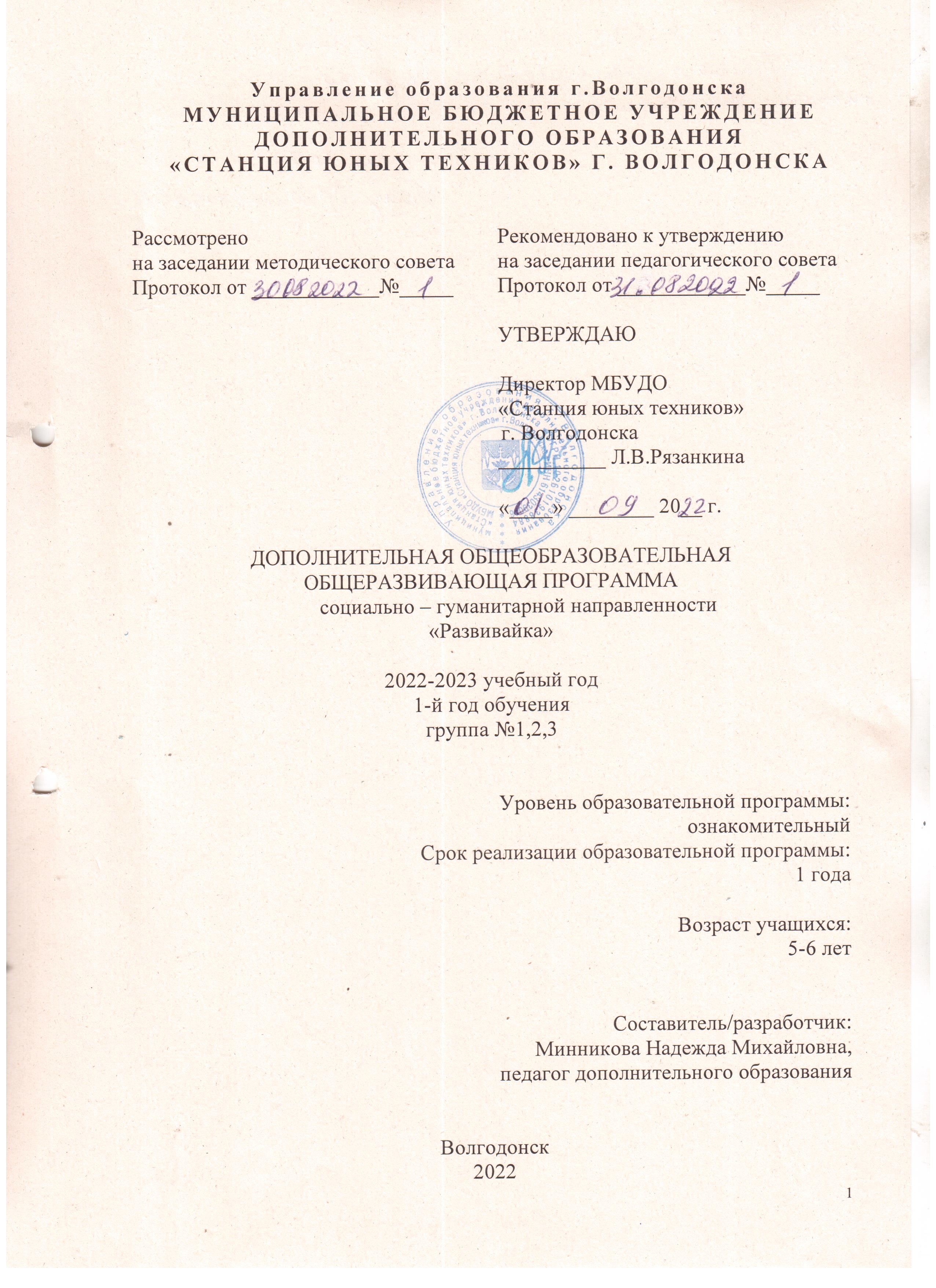 МУНИЦИПАЛЬНОЕ БЮДЖЕТНОЕ УЧРЕЖДЕНИЕДОПОЛНИТЕЛЬНОГО ОБРАЗОВАНИЯ«СТАНЦИЯ ЮНЫХ ТЕХНИКОВ» Г. ВОЛГОДОНСКАДОПОЛНИТЕЛЬНАЯ ОБЩЕОБРАЗОВАТЕЛЬНАЯ
ОБЩЕРАЗВИВАЮЩАЯ ПРОГРАММАсоциально – гуманитарной направленности«Развивайка»2022-2023 учебный год1-й год обучениягруппа №1,2,3Уровень образовательной программы: ознакомительныйСрок реализации образовательной программы: 1 годаВозраст учащихся:  5-6 лет Составитель/разработчик:Минникова Надежда Михайловна,педагог дополнительного образованияВолгодонск20221.1 Пояснительная запискаДанная дополнительная общеобразовательная программа "Развивайка" разработана в соответствии с:1. Статья67КонституцииРоссийскойФедерации,согласнокоторойважнейшимприоритетомгосударственной политики   РоссийскойФедерацииявляютсядети.2. Федеральныйзакон«ОбобразованиивРоссийскойФедерации». 3.  Стратегия  государственной национальной политики	  Российской Федерациинапериоддо2025года,утвержденнаяУказомПрезидентаРоссийскойФедерацииот19декабря2012г.№ 1666«ОСтратегии государственной    национальной    политики     Российской     Федерации напериоддо2025года».4. Стратегия научно-технологического развития Российской Федерации, утвержденная Указом  Президента  Российской  Федерации от1декабря2016г.№642«О Стратегии научно-технологического развитияРоссийскойФедерации».5. УказПрезидентаРоссийскойФедерацииот21июля2020г.№474«О национальных целях развития  Российской  Федерации  на  период до2030года».6. ГосударственнаяпрограммаРоссийскойФедерации«Развитиеобразования»,утвержденнаяпостановлениемПравительстваРоссийскойФедерацииот26 декабря2017г.№1642«ОбутверждениигосударственнойпрограммыРоссийскойФедерации«Развитиеобразования».7. Стратегия  государственной  культурной  политики   на   периоддо2030года,утвержденнаяраспоряжениемПравительстваРоссийскойФедерацииот29февраля2016г.№326-р.8. Концепция развития дополнительного образования детей до 2030 года, утвержденная распоряжением Правительства Российской Федерации от 31.03.2022 г. № 678-р. 9. Приказ Министерства просвещения Российской Федерации от 9 ноября 2018 г. № 196 «Об утверждении порядка организации и осуществления образовательной деятельности по дополнительным общеобразовательным программам».10. Приказ Министерства просвещения Российской Федерации от 30.09.2020 г. № 533 «О внесении изменений в Порядок организации и осуществления образовательной деятельности по дополнительным общеобразовательным программам, утвержденный приказом Министерства просвещения Российской Федерации от 9.11.2018 г. № 196».11. Приказ Министерства образования и науки Российской Федерации от 23 августа 2017 г. № 816 «Об утверждении порядка применения организациями, осуществляющими образовательную деятельность, электронного обучения, дистанционных образовательных технологий при реализации образовательных программ».12. Региональные проекты «Успех каждого ребенка», «Цифровая образовательная среда», «Современная школа» национальногопроекта«Образование».13. План работы по реализации Концепции развития дополнительного образования детей до 2030 года, I этап (2022-2024 годы) в Ростовской области, утвержденный 28.07.2022 г. первым заместителем Губернатора Ростовской области И.А. Гуськовым.14. Целевые показатели реализации Концепции развития дополнительного образования детей до 2030 года в Ростовской области, утвержденные 28.07.2022 г. первым заместителем Губернатора Ростовской области И.А. Гуськовым. 15. Методические рекомендации «Обновление содержания, технологий и форматов дополнительного образования детей», утвержденные методсоветом ГБУ РО РМЦДОД (протокол № 2 от 28.05.2021).16. Муниципальная программа города Волгодонска «Развитие образования в городе Волгодонске», утвержденной Постановлением Администрации города Волгодонска от 30.09.2019    № 2443 «Об утверждении, в редакции от 05.08.2022 №1890.17. Устав муниципального бюджетного учреждения дополнительного образования «Станция юных техников» г. Волгодонска.Переход от дошкольного детства к школьному – один из самых ответственных этапов человеческой жизни. Для детского организма адаптация к переменам требует огромного напряжения всех жизненных сил, перестройки работы организма. В этот период задача всех окружающих ребенка взрослых (родителей, воспитателей, учителей) - обеспечить благоприятные условия для всесторонней полноценной подготовки дошкольника к обучению в школе. Переход от дошкольного детства к школьному – один из самых ответственных этапов человеческой жизни. Для детского организма адаптация к переменам требует огромного напряжения всех жизненных сил, перестройки работы организма. В этот период задача всех окружающих ребенка взрослых (родителей, воспитателей, учителей) - обеспечить благоприятные условия для всесторонней полноценной подготовки дошкольника к обучению в школе. С приходом в школу изменяется образ жизни ребенка, устанавливается  новая система отношений с окружающими людьми, выдвигаются новые задачи, складываются новые формы деятельности. Когда же можно говорить о том, что ребенок готов к обучению в школе?  Большинство родителей считает, что его ребенок готов к школе, если он умеет читать и считать. Однако  исследования психологов и  многолетний опыт педагогов – практиков показывает, что высокий уровень интеллектуального развития детей не всегда совпадает с их личностной готовностью к школе, у детей не сформировано положительное отношение к новому образу жизни, предстоящим изменениям условий, правил, требований. Особое значение в личностной готовности ребенка к школе имеет мотивационный план,  т. е.«внутренняя позиция школьника», которая выражается в стремлении ребенка выполнять общественно значимую и оцениваемую деятельность (учебную). Мотивационная готовность старшего дошкольника к обучению в школе  находит свое выражение в:- наличии четких представлений о школе и формах школьного поведения;- заинтересованном отношении к учению и учебной деятельности;- наличии социальных мотивов и умении подчиняться школьным требованиям.«Внутренняя позиция школьника»  начинает формироваться благодаря тому, что в детском саду и дома, с 5-6 лет, начинается подготовка детей к школе, которая призвана решать две основные задачи:- всестороннее воспитание ребенка;- специальная подготовка  к усвоению тех предметов, которые ребенок будет изучать в школе. Для формирования  «внутренней позиции школьника» надо  создать условия, чтобы он хоть на несколько минут побыл  настоящим учеником: посидел за партой, пообщался  с учителем, привык к нему и его требования.  Актуальной становится предшкольная подготовка старших дошкольников в стенах школы, когда учитель начальных классов имеет возможность провести коррекцию недостаточно развитых у детей предпосылок к систематическому обучению с целью достижения  требуемого уровня готовности к школе и успешной адаптации первоклассников.. Данная рабочая программа  обеспечивает полноценную подготовку старших дошкольников к обучению в школе, не дублируя программу 1 класса.ЦЕЛЬ ПРОГРАММЫ:создание образовательной среды, способствующей развитию интеллектуальной, мотивационной и эмоционально-волевой сферы дошкольника;подготовка дошкольников к новой социальной роли – роли ученика;формирование положительного отношения к школе.ОСНОВНЫЕ ЗАДАЧИ ПРОГРАММЫ:сохранять и укреплять физическое и психическое здоровье детей, готовящихся к обучению в школе;развивать любознательность, активность, инициативность, самостоятельность дошкольников;воспитывать у каждого ребёнка чувство собственного достоинства, самоуважения, стремление к активной деятельности и творчеству;формировать чёткие представления о школе и формах школьного поведения;укреплять и развивать эмоционально – положительное отношение ребёнка к школе, желание учиться;  воспитывать культуру общения, эмоциональную отзывчивость и доброжелательность к людям;создавать необходимые условия, способствующие формированию предпосылок общеучебных умений и навыков, познавательному, эмоциональному, нравственному развитию ребёнкаОСОБЕННОСТИ ПРОГРАММЫ:Данный курс содержит три комплексных блока:Обучение грамоте.Развитие речи Математика Программа построена на основе следующих принципов: 1) системности и планомерности. Развитие ребёнка – процесс, в котором взаимосвязаны, взаимообусловлены и взаимозависимы все компоненты. Нельзя развивать лишь одну функцию, необходима системная работа. Занятия проводятся систематично. Материал располагается последовательно, от простого к более сложному. 2) принцип учета возрастных особенностей. С учетом психолого-физиологических особенностей детей осуществляется подбор заданий, методов и приемов обучения, обеспечивает формирование у каждого ребенка активной и творческой индивидуальности. 3) принцип доступности. Материал преподносится в доступной для понимания форме, что облегчает работу с детьми, делает ее для них понятной. 4) принцип креативности. Творческий подход педагога к проведению занятий и творческое применение детьми знаний и умений. 5) игровой принцип. Для детей дошкольного и младшего возраста ведущим видом деятельности является игра, поэтому занятия носят игровой характер. Обучение ведется через логические игры и игровые ситуации. 6) принцип проблемности. Создание проблемной ситуации на занятии позволяет детям самостоятельно найти решение (выбор стратегии поведения в ситуации; вариативность решения проблемы и т.д.). 7) принцип развития ребёнка в деятельности, так как деятельность самого ребёнка – основной фактор его развития. 8) принцип целостного и гармоничного формирования личности в процессе обучения и воспитания. Ребенок развивается как личность в соответствии с его физическими особенностями и имеющимися задатками. 9) принцип индивидуальности и дифференцированности. Знание и учет индивидуально-психологических особенностей обучаемых, постановка задач конкретным воспитанникам в соответствии с их личностными характеристиками, корректирование методики воспитания и обучения. 10) принцип единства развивающей и диагностирующей функции Тестирование, диагностические задания, позволяющие проанализировать степень овладения детьми знаниями, умениями, оценить их уровень развития. Программа предназначена для детей дошкольного возраста 5-6 лет. Принципы построения занятий: - создание психологически благоприятной атмосферы;  - соответствие индивидуальным особенностям обучающихся; - адекватность требований и нагрузок; - доброжелательность; - безоценочность, оценка косвенная, которая характеризует только положительный результат; - заинтересованность и активность самого ребёнка; - содружество взрослого и ребёнка. Формы занятий Занятия проводятся в форме игры-путешествия, занятия исследования, занятия-сказки, сюжетной игры, мини-тренинга. Используются следующие формы работы: - индивидуальная; - коллективная; - групповая.1.2 Учебный план 1 года обучения Обучение  грамотеОсновная задача - развитие фонематического восприятия, звуко-буквенного анализа, подготовка руки к письму.На занятиях дети учатся произносить все звуки родного языка изолированно, в словах, во фразовой речи. Различать короткие, длинные слова, звуки родного языка, учатся делить слова на слоги, определять место звука в слове.Теория:Дети знакомятся с терминами: "звук", "слог", "слово", "предложение", "буква". Учатся составлять и записывать условными обозначениями слова и предложения, учатся писать буквы и слова.Практика:Для запоминания буквы, детям на занятиях будет предложено несколько приёмов, помогающих запомнить графический образ букв:буквы можно лепить из пластилина, раскрасить букву цветными карандашами; выложить  из палочек, спичек, фасоли, мозаики;вырезать из цветной бумаги,Задания, усложняющие узнавание букв, это – «Перечёркнутые буквы», «Разный шрифт», «Перевёрнутые буквы», «Каких букв больше», «Наложенные буквы», «Зеркальные буквы».Можно привлечь самого ребёнка к «творческому созданию» букв – предложить ему «Дописать букву» по пунктирным линиям, «Переделать букву», переставив (переложив) элементы («Что нужно сделать, чтобы из буквы Л получилась И?; из Щ – Ц? и т. д.).Также можно использовать приём, когда ребёнок указкой рисует букву в воздухе, а взрослый угадывает её (и наоборот). Можно «угадывать по словесной инструкции – «Эта буква овальной формы», «Эта буква состоит из двух скрещенных под наклоном линий» и т. д.Дляформирования у детей умения производить звуковой анализ слова дети  будут учиться по  картинке и схеме, что  позволяет наглядно показать слово в предметном плане. Схема показывает ребенку количество звуков в слове и одновременно помогает контролировать действие по выделению звуков. После того, как дети хорошо познакомятся со схемой можно  переходит к формированию действиям звукового анализа. На последующих занятиях их учат замещать звуки фишками. Развитие речи Теория: Каждое занятие включает ряд речевых упражнений и создание рисунка, объединенных какой-то темой («Лес», «Цветы», «Посуда» и т.д.)На занятиях используются:пальчиковая гимнастика;веселые подвижные игры (речь + движения);Практика:дети рисуют по своему замыслу, изображают сюжет, который определили для себя в словесной форме;готовят аппликацию по словесному описанию, стараясь воспроизвести все, что указано в инструкции; штриховка фигур в разных направлениях и с разным нажимом на карандаш;обводки по трафарету или шаблону.МатематикаОсновная задача - ознакомление детей с математическими понятиями и развитие логического мышления.Теория:На занятиях дети осваивают количественный (прямой  и обратный), порядковый счет.Совершенствуют умение ориентироваться в окружающем пространстве; учатся понимать смысл пространственных отношений (вверху - внизу, впереди (спереди) - сзади (за, слева — справа, между, рядом с, около); Учится отгадывать математические загадки, показывая соответствующие цифры, соединять по точкам. Продолжат учить дни недели, называть их. Делить круг путем сгибания на четыре равные части, учить называть части и сравнивать целое и часть.Дети обучаются элементарным основам математики:знакомство с цифрами;состав числа;отношения и связи между числами;геометрические фигуры;математические знаки;арифметические задачи;примеры на сложение и вычитание;Практика:работа в рабочих тетрадях;закрепление фигур раскрашиванием, рисованием  геометрических фигуры или предметов на плоскости, располагая их по образцуукрашение выбранной цифры - для этого предлагается сочетание различных по фактуре материалов: бумага, салфетки, природные материалы, пластилин. дорисовывание  геометрической  фигурыПланируемые результаты по блоку обучению грамоте:Ребенок должен уметь, знать и научится:-  владеть понятиями: «слово», «звук», «буква», «предложение»;- знать названия букв - находить слова с заданным звуком;- различает гласные  и согласные звуки. - определяет место звука в слове;- проводит звуковой анализ слов.-правильно употреблять в речи простые предлоги и наречия, выражающие различные пространственные отношения.Планируемые результаты по блоку развитие речи ребенок должен уметь: - участвовать в беседе; -аргументировано и доброжелательно оценивать ответ, высказывание сверстника; - составлять по образцу рассказы по сюжетной картинке, по набору картинок; последовательно, без существенных пропусков пересказывать небольшое литературное произведение;  - подбирать к существительному несколько прилагательных; - заменять слово другим словом со сходным значением.. Планируемые результаты по блоку математика  развитие речи ребенок должен уметь:- различать качества предметов (величина, форма, положение в пространстве, цвет ); - классифицировать и группировать предметы по общим качествам и характерным деталям; - Использовать способы опосредованного измерения и сравнения объектов по величине: длине, высоте; - ориентироваться в пространстве и на плоскости; -ориентироваться на странице тетради.-считать от 1 до10 в прямом и обратном порядке; - писать цифры от 1 до 10; - сравнивать числа в пределах 10 - рисовать основные геометрические фигуры на плоскости и различать их. Универсальные учебные действия.Ребёнок должен уметь, знать и научиться:- удерживать внимание, слушая короткий текст;- выполнять инструкцию взрослого при работе в тетради, при просмотре иллюстраций к тексту;- отвечать на вопросы;- обсуждать со  взрослым возникшую проблему;- исправлять свои ошибки;- коротко пересказывать главные события небольшого текста с опорой на иллюстрации и речевые образцы;- определять и проговаривать последовательность событий в коротком тексте;- восстанавливать цепь событий короткого текста с опорой на сюжетные рисунки, последовательность событий в которых нарушена;- понимать логику и причинно-следственные связи повествования;- удерживать аспект обсуждения при повторном прослушивании короткого фрагмента текста;- делать простой логический перенос при обсуждении деталей текста;- понимать несложное обобщение с опорой на высказывание героев интриги;- внимательно относиться к непонятным, незнакомым словам, стремиться узнать их значение; -  выстраивать сложноподчинённые предложения с  помощью наращивания цепочки событий или героев с опорой на речевой образец;- выстраивать сложноподчинённые предложения с опорой на речевой образец;- правильно употреблять в речи простые предлоги и наречия, выражающие различные пространственные отношения;- использовать в речи временные понятия: сначала, потом, до, после, раньше, позже, в одно и то же время; - узнавать зрительный образ отдельных букв и коротких слов, находить и маркировать их в небольшом тексте;- различать и воспроизводить звукопись в стихотворном тексте.Мониторинг развития ребенка: диагностируется, корректируется общее психо-эмоциональное состояние ребенка, регулируется физическое состояние ребенка. Педагог, по ходу занятий, в течение года, последовательно ведет индивидуальную консультативно-диагностическую работу.2.  Организационно-педагогические условия:2.1 Календарный учебный графикгод обученияГруппа №12.  Организационно-педагогические условия:2.1 Календарный учебный графикгод обученияГруппа №2\2.  Организационно-педагогические условия:2.1 Календарный учебный графикгод обученияГруппа №32.2 Методический блокПродуктивность занятий по дополнительной общеобразовательной общеразвивающей программе во многом зависит от качества их подготовки. Перед каждым занятием необходимо продумать план его проведения, просмотреть необходимую литературу, отметить новые термины и понятия, которые следует разъяснить обучающимся, наметить содержание беседы или рассказа, подготовить наглядные пособия, также подобрать соответствующий дидактический материал, учитывая возрастные особенности обучающихся.Особое внимание следует уделять вопросам техники безопасности, проводить все необходимые инструктажи. За 5 мин до конца занятие необходимо прекратить и подвести итоги, провести рефлексию.На занятиях используются материалы о назначении и способах использования инструментов и материалов, технике безопасности, правилах поведения в различных ситуациях. После беседы с детьми проходит обсуждение материала.Уделяется особое внимание техническим терминам, понятиям. Каждое занятие строится  «от простого к сложному», чтобы ребёнок с любым уровнем подготовки смог освоить информацию.На занятиях  используются всевозможные игры и задания для развития у ребенка внимания, памяти, мышлений, навыков простого счета и чтения, распознавания цветов и геометрических фигур, навыков усидчивости, самостоятельной работы, терпения, аккуратности.Педагогический процесс строится так, чтобы выявить и развить индивидуальные творческие способности обучающихся.   Большое внимание уделяется  на обеспечение безопасности труда, проведение физкультминуток.При изучении тем раздела  «Введение в образовательную программу»  используются наглядные плакаты «Правила поведения в кабинете», материалы,  на темы техники безопасности и правил поведения с инструментами и материалами. После беседы происходит обсуждение материала, вопросов, которые возникли у детей.Условия реализации программыДля проведения занятия необходимо: помещение;столы и стулья (на каждого учащегося);раздаточный материал (задания).Помещение светлое, теплое, сухое. Условия для занятий комфортные. Перед занятиями и после них производится влажная уборка, проветривание кабинета осуществляется по графику, предусмотренному санитарно-гигиеническим требованиям к занятиям в  кабинетах. Количество столов и стульев соответствует количеству детей и санитарным нормам Дети сидят на стульях со спинкой.  Кабинет  обеспечен равномерным освещением. На окнах имеются светлые жалюзи. Комната не загромождена посторонней мебелью. Для расслабления глаз и снятия психического и физического утомления проводятся: динамические паузы; физкультминутки; пальчиковая гимнастика; гимнастика для глаз. Здоровьесберегающие технологииЦель – помочь сохранению и укреплению здоровья ребенка.Осуществлять личностно-ориентированный подход при обучении и воспитании, помочь в развитии творческих способностей.Необходимо: учитывать время трудоспособности и утомляемости; проводить физкультминутки; производить влажную уборку и проветривание; следить за гигиеническими условиями (воздушно-тепловые, световые). Производить все инструктажи и беседы по технике безопасности. В заданиях для детей использовать темы, посвященные здоровому образу жизни, например:Я люблю спортЗдоровый образ жизниЗдоровое питаниеРежим дняОсновы безопасности жизнедеятельностиВ дополнительном образовании используются три основных вида здоровьесберегающих технологий:санитарно-гигиенические,психолого-педагогические,физкультурно-оздоровительные.Безусловно, применение каждой из этих технологий невозможно без учета соответствующих критериев здоровьесбережения:Критерии санитарно-гигиенические- это не только личная гигиена, но и обстановка и гигиенические условия в кабинете.К психолого-педагогическим критериям прежде всего относится психологический климат на занятии. Эмоциональный комфорт, доброжелательная обстановка повышают работоспособность, помогают раскрыть способности каждого ребенка, и это приводит в конечном итоге к хорошим результатам.Физкультурно-оздоровительные критерии - организация занятия с учетом моментов оздоровления, от которых во многом зависят функциональное состояние обучающихся в процессе деятельности, возможность длительно поддерживать умственную и физическую работоспособность на высоком уровне и предупреждать преждевременное наступление утомления.Внешними проявлениями утомления являются учащение отвлечений, потеря интереса и внимания, ослабление памяти, нарушение почерка, снижение работоспособности.Первые признаки утомления служат сигналом к выполнению физкультминуток. Эта форма двигательной нагрузки может быть использована всеми педагогами. Физкультминутки положительно влияют на аналитико-синтетическую деятельность мозга, активизируют сердечно-сосудистую и дыхательную системы, улучшают кровоснабжение внутренних органов и работоспособность нервной системыФизкультминутки, динамические паузы, дыхательная гимнастика, гимнастика для глаз, массаж активных точек – вот только некоторые моменты оздоровления, для которых педагог должен найти место и время в ходе проведения занятий.Так, например, точечный массаж поможет расслабиться, успокоиться, снимет нервное и мышечное напряжение. Детям очень нравятся подобные упражнения, которые можно весело обыграть. На занятиях, требующих напряжения зрения, особенно полезно проводить гимнастику для глаз. Хорошо активизирует детей дыхательная гимнастика, она восстанавливает не только движение и пластичность мышц, участвующих в дыхании, но и активно включает в работу все части тела, повышая общий мышечный тонус. Игры - это хороший отдых между занятиями; они снимают чувство усталости, улучшают эмоциональное состояние и повышают работоспособность. ПриложениеНа дополнительных занятиях с детьми, в качестве здоровьесберегающей технологии, я провожу физкультминутки и динамические паузы в форме игры.Все действия выполняются под стихотворный текст. Важно, чтобы стихотворение для физкультминутки было подобрано соответственно возрасту ребенка. Время начала физкультурной минутки определяется самим педагогом. Физиологически обоснованным временем для проведения физкультминутки является 15-я - 20-я минута занятия. С позиции здоровье сбережения польза от простого выполнения нескольких упражнений  минимальна, если при этом не учитывается 3 условия:1. Состав упражнений должен зависеть от особенностей занятия,  в какой вид деятельности включены учащиеся до этого, какого их состояние.2. Обязательным является эмоциональная составляющая физкультминутки. Амплитуда стимулируемых эмоций учащихся может быть различной: от выраженной экспрессии до спокойной релаксации, но во всех случаях занятие должно проводиться на положительном эмоциональном фоне.3. Педагогу необходимо выработать 2-3 условных вербально - поведенческих знака, позволяющих быстрее и эффективнее переключать дошкольников в другой режим деятельности.Находясь в школе, дети испытывают напряженность, поэтому учащиеся любят такие паузы и с удовольствием повторяют все упражнения за педагогом. На некоторых занятиях мы с учениками играем в такую игру: педагог задает заранее подготовленные вопросы по теме, а дети вместо ответа «да» - хлопают в ладоши, а если ответ «нет» - стучат ногами.Выполняя эти несложные упражнения вместе с учениками, мы прививаем им полезную для здоровья привычку – делать зарядку, помогаем им «переключится» и снять напряжение.Нам всем необходимо помнить, что состояние здоровья подрастающего поколения - важнейший индикатор благополучия общества и государства, отражающий настоящую ситуацию и дающий прогноз на будущее.Пальчиковая гимнастика.Хорошо известно о взаимосвязи развития речи и тонких движений рук, или иначе говоря, ручной и речевой моторики. Рука, пальцы, ладони – едва ли не главные органы, приводящие в движение механизм мыслительной деятельности ребёнка. Пальчиковая гимнастика – это воздействие на мелкую моторику рук, развитие и коррекция зрительно-моторной координации, пространственно-образного мышления.Гимнастика для пальцев рук делиться на пассивную и активную. Пассивная гимнастика рекомендуется как предварительный этап перед активной гимнастикой детям с низким уровнем развития мелкой моторики.Затем следует перейти к упражнениям активной пальцевой гимнастики. Все упражнения проводятся в игровой форме. Сложность их должна выбираться в зависимости от уровня развития тонкой моторики рук ребёнка.Пальчиковые игры способствуют развитию речи, творческой деятельности. Они как бы отображают реальность окружающего мира – предметы, животных, людей, их деятельность, явления природы. В ходе пальчиковых игр дети повторяют движения взрослых, активизируют моторику рук. Тем самым вырабатывается ловкость, умение управлять своими движениями, концентрировать внимание на одном виде деятельности.Пальчиковые игры – это инсценировки каких-либо рифмованных историй, сказок при помощи пальцев. Многие игры требуют участия обеих рук, что даёт возможность детям ориентироваться в понятиях “вправо”, “влево”, “вверх”, “вниз” и т.д. Пальчиковые игры и упражнения – уникальное средство для развития речи, а значит, и для развития интеллектуальных способностей ребенка. Уровень речевого развития детей находится в прямой зависимости от степени сформированности тонких движений пальцев рук – движений, которые способствуют развитию внимания, мышления, памяти, зрительного и слухового восприятия, речи. Поэтому, работа по развитию мелкой моторики должна проводиться регулярно. Только тогда может быть достигнут наибольший эффект. Пальчиковые игры дают пальцам полноценный отдых. Кроме того, они развивают их ловкость, подвижность, а весёлые стишки помогают детям снять психологическое напряжение.Но это ещё не вся польза, какую приносит пальчиковая гимнастика. Дело в том, что на пальцах и на ладонях есть «активные точки», массаж которых положительно сказывается на самочувствии, улучшает работу мозга. В двигательной области коры головного мозга проекция кисти руки огромна по отношению к проекции других частей тела, она занимает одну треть всей площади. К тому же она чрезвычайно близка к речевой моторной зоне (зоне Брока). Регулярные занятия в системе будут способствовать поддержанию хорошего тонуса.Все упражнения выполняются в медленном темпе, от трёх до пяти раз сначала одной, затем другой рукой, а в завершение – двумя руками вместе. Взрослые следят за правильной постановкой кисти руки ребёнка и точностью переключения с одного движения на другое. Указания должны быть спокойными, доброжелательными, чёткими.Целью занятий по развитию мышц рук является развитие межполушарной специализации и межполушарного взаимодействия (синхронизация работы полушарий головного мозга, развитие способностей, памяти, внимания, речи, мышления).Известно, что развитие интеллектуальных и мыслительных процессов необходимо начинать с развития движений пальцев и тела. Развитию кисти руки принадлежит важная роль в формировании головного мозга и становлению речи, так как рука имеет самое большой представительство в коре головного мозга. Поэтому пальчиковые игры очень важны для ребёнка.При проведении пальчиковой гимнастики необходимо помнить некоторые правила: пальцы левой и правой рук следует нагружать равномерно;после каждого упражнения нужно расслаблять пальцы (например, потрясти кистями рук); поскольку пальчиковая гимнастика оказывает комплексное воздействие, она может использоваться на всех занятиях.Релаксация.Выполнение релаксационных упражнений способствует успокоению, ребёнок становиться уравновешенным, а также позволяет ребенку отдохнуть после мышечной и умственной деятельности. В результате ребенок лучше владеет собой, контролирует свои деструктивные эмоции и действия. Релаксационные упражнения позволяют ребенку овладеть навыками саморегуляции и сохранить более ровное эмоциональное состояние.Рекомендации по проведению физкультминуток.В подборе упражнений и стихов для физкультминутки надо помнить, что это, своего рода, игра и нужно руководствоваться следующими рекомендациями:1. Перед знакомством с физкультминуткой необходимо обсудить ее содержание, отрабатывая необходимые жесты, комбинации пальцев, движения. Это не только позволит подготовить детей к правильному выполнению упражнений, но и создаст необходимый эмоциональный настрой.2. Упражнения должны быть знакомы детям и просты по выполнению; они должны охватывать в основном крупные мышечные группы. Это упражнения, связанные с потягиванием, выпрямлением позвоночника. Иногда целесообразно включать ходьбу на месте, поскоки, приседания в быстром темпе. В отдельных случаях, например, если дети долго держали в руках карандаш или кисть, целесообразно включить упражнение для мышц кисти pyки: сгибание и разгибание, отведение и приведение, круговые движения в лучезапястном суставе; такие же движения пальцами рук.З. Выполнять упражнения следует вместе с детьми, при этом демонстрируя собственную увлеченность игрой в форме физкультминутки.4. Произносить тексты физкультминуток педагог должен максимально выразительно: то повышая, то понижая голос, делая паузы, подчеркивая отдельные слова, а движения выполнять синхронно с текстом или в паузах.5. При повторных проведениях физкультминутки дети нередко начинают произносить текст частично (особенно начало или окончание фраз). Постепенно текст разучивается наизусть, дети произносят его целиком, соотнося слова с движениями.6. Не ставьте перед детьми сразу несколько сложных задач (к примеру, показывать движения и произносить текст). Объем внимания у детей ограничен, и невыполнимая задача может «отбить» интерес к физкультминутке.7.Стимулируйте подпевание детей, проговаривание вместе с Вами, «не замечайте», если они по началу делают что-то неправильно, поощряйте успехи.8.Физкультминутки, также как и другие стихи и игры, побуждают детей к творчеству и в том случае, когда ребенок придумывает к текстам свои, пусть даже не очень удачные движения, его следует хвалить и показывать его творческие достижения другим детям, родителям.9. Выбрав две или три физкультминутки, постепенно заменяйте их новыми. Наиболее понравившиеся стихи и упражнения можно оставить в своем репертуаре и возвращаться к ним по желанию детей.10. Никогда не принуждайте делать физкультминутку, если у ребенка нет на это желания. Попытайтесь понять, разобраться в причинах отказа, если возможно, ликвидировать их (например, изменив задание) или поменяйте физкультминутку, подобрав подобную.11. Содержание физкультминутки надо варьировать в зависимости от характера и условий проведения конкретного занятия, а не давать ее заранее целиком составленную на всю неделю для любого занятия.12. Если видите, что дети работают сосредоточенно, то проводить физкультминутку не следует, иначе можно рассеять их внимание, отвлечь от задания и потом вернуть детей к работе будет очень сложно.Педагогические приемы, использование которых поможет педагогу дополнительного образования в формировании детского коллектива.Приведем несколько несложных педагогических приемов, использование которых поможет каждому педагогу дополнительного образования в формировании детского коллектива.Начать эту работу нужно уже с первых занятий, когда ребята, записавшиеся в  объединение, еще мало знают друг друга: именно организация знакомства может стать основой для формирования взаимоотношений в детском коллективе. Для того чтобы это реально произошло, недостаточно ограничится обычной перекличкой детей, а следует провести небольшую игру-знакомство, во время которой каждый из присутствующих (включая педагога) расскажет всем немного о себе.Также с самых первых занятий нужно начать и разработку вместе с ребятами правил поведения и взаимодействия в  объединении (это может быть «Устав детского объединения» или «Кодекс члена детского объединения»). Такие правила, обдуманные и изложенные самими детьми, будут обязательно ими соблюдаться без дополнительных напоминаний педагога. Дополнением к названным действиям может стать договоренность между членами  объединения и педагогом о системе передачи информации, что будет формировать у каждого ответственность не только за собственную деятельность, но и за действия других.Постепенно может вводиться система временных или постоянных поручений всем воспитанникам  объединения. Такие поручения (несложные для исполнения) помогут каждому ребенку ощутить себя членом коллектива, т.к. именно для всех поручение будет выполняться.В качестве таких несложных поручений могут рассматриваться, например, проверка готовности всех ребят к занятию, мероприятию (наличие необходимых инструментов, материалов, элементов одежды и др.). Еще одним способом объединения учащихся детского творческого объединения в единый коллектив может стать организация различных форм «вне учебных» мероприятий. Для сплочения ребят не принципиально, будет ли это День рождения коллектива, экскурсия по городу, поход или тематический день. Самое главное, чтобы в самом этом мероприятии и процессе его подготовки нашлось хотя бы маленькое, но важное участие для каждого без исключения. Следующий этап работы по формированию детского коллектива – выборы относительно постоянного детского актива (старосты, командира и др.), который будет в значительной степени определять жизнедеятельность детского творческого объединения: именно от детского актива может исходить инициатива в определении тематики и форм массовых дел досугово-развивающего характера. Например, подготовки выставочных работ, конкурсных выступлений, тематических проектов в рамках учебного года и т.д. 2.3 Диагностический блок.Эффективное управление образовательным процессом, достижение поставленных целей невозможно без диагностики образовательного процесса. Исходя из триединой цели образования можно выделить три направления диагностики: мониторинг обученности, мониторинг воспитанности, мониторинг личностного развития.1. Мониторинг обученности. Целью  является своевременное выявление, оценивание и анализ течения учебного процесса. 2. Мониторинг личностного развития. Цель: отслеживание динамики личностного развития детей, занимающихся в системе дополнительного образования.Оценка личностного развития проводится по трём направлениям, каждое из которых является блоком личностных качеств.1 блок – организационно-волевые качества, выступающие субъективной основой образовательной деятельности и практическим регулятором процесса саморазвития воспитанника;2 блок – ориентационные свойства личности, непосредственно побуждающие активность ребёнка;3 блок – поведенческие характеристики, отражающие тип общения со сверстниками и определяющие статус ребёнка в группе.Данные качества были выбраны по причине того, что в современных условиях успешность адаптации личности определяется, главным образом, тем, в какой мере она способна к адекватной оценке собственных возможностей и реальномусамоизменению в соответствии с динамикой обстоятельств. В качестве методов диагностики личностных изменений используются наблюдение, анкетирование, диагностическая беседа. Для документального оформления полученных результатов применяется бланк учёта динамики личностного развития группы. Заполнение бланка осуществляет педагог с периодичностью 3 раза в год – в начале, в середине и в конце учебного года 3. Мониторинг воспитанности.Цель: выявление особенностей влияния программы на уровень воспитанности детей.  Оценивание воспитанности проводится по двум направлениям: профессиональная направленность и социальная воспитанность, включающим ряд критериев.В процессе исследования педагог, используя метод наблюдения, отслеживает и фиксирует (используя предложенную систему оценок) уровень воспитанности обучающихся по каждому из представленных параметров. Отслеживание уровня воспитанности детей проводится три раза в год (в начале, в середине и в конце учебного года) Педагогическая диагностика по обучению грамоте•  Ребёнок не справляется с заданием. –низкий уровень•  Справляется с заданием с помощью педагога- средний уровень. •  Ребёнок правильно выполняет задание –высокий уровень.Педагогическая диагностика по развитию речи •  Ребёнок не справляется с заданием. –низкий уровень•  Справляется с заданием с помощью педагога- средний уровень. •  Ребёнок правильно выполняет задание –высокий уровень.Педагогическая диагностика по математике•  Ребёнок не справляется с заданием. –низкий уровень•  Справляется с заданием с помощью педагога- средний уровень. •  Ребёнок правильно выполняет задание –высокий уровень.2.4 Дидактический блокПри организации работы объединения используется дидактический материал. Он включает в себя, рисунки, штриховки, раскраски, мнемотаблицы, картинки по теме занятия,специальную и дополнительную литературу. Некоторые дидактические игры приведены в приложении32.5 Воспитательный блок.Индивидуальная воспитательная работа в  объединенииПерсональное взаимодействие педагога с каждым учащимся является обязательным условием успешности образовательного процесса: ведь ребенок приходит на занятия, прежде всего, для того, чтобы содержательно и эмоционально пообщаться со значимым для него взрослым.Организуя индивидуальный процесс, педагог дополнительного образования решает целый ряд педагогических задач:Помогает ребенку адаптироваться в новом детском коллективе, занять в нем достойное место;Выявляет и развивает потенциальные общие и специальные возможности и способности учащегося;Формирует в ребенке уверенность в своих силах, стремление к постоянному саморазвитию;Способствует удовлетворению его потребности в самоутверждении и признании, создает каждому «ситуацию успеха»;Развивает в ребенке психологическую уверенность перед публичными показами (выставками, выступлениями, презентациями и др.);Формирует у учащегося адекватность в оценках и самооценке, стремление к получению профессионального анализа результатов своей работы;Создает условия для развития творческих способностей учащегося.К тому же педагогу необходимо отслеживать организационные вопросы: как регулярно ребенок посещает занятия (в случае пропуска 2-3 занятий подряд необходимо сделать звонок домой, и уточнить причины), насколько он активен в учебном процессе и «вне учебных» мероприятиях, каковы его отношения с другими учащимися. От этих, на первый взгляд, мелочей во многом зависит успешность всего образовательного процесса, поэтому упускать их из виду педагогу нельзя.Но самое главное, в ходе индивидуальной работы с каждым учащимся педагог реализует и анализирует результаты процесса профессионального и социального воспитания (о чем уже было сказано выше).Методика работы с детским коллективомДля формирования полноценного детского коллектива, способного самостоятельно развиваться и влиять на формирование отдельной личности, в системе дополнительного образования детей имеются все необходимые объективные условия:вся деятельность проходит в сфере свободного времени ребенка;выбор вида деятельности, педагога и коллектива сверстников осуществляется им добровольно;все участники детского  объединения занимаются одной интересной для всех деятельностью.содержания и формы работы  объединения могут, при необходимости, варьироваться.К тому же именно в сфере дополнительного образования объективно существует потенциальная основа для работы по формированию коллектива – все участники  объединения занимаются одной интересной для всех деятельностью. Но названные объективные условия могут рассматриваться лишь как предпосылки создания детского коллектива. Решающим же фактором является субъективное желание педагога к осуществлению этой работы, основанное на осознании ее необходимости для полноценного формирования личности ребенка.Педагог дополнительного образования как руководитель детского коллектива – это:профессионал, который является для ребенка образцом в выбранном им виде творческой деятельности;педагог, который способен помочь ученику стать самостоятельным и творческим человеком;воспитатель, который может значительно повлиять на формирование личности воспитанника;лидер детского коллектива, который может способствовать социальному становлению каждого его члена.Влиять на формирование и развитие детского коллектива в объединении дополнительного образования педагог может через:создание доброжелательной и комфортной атмосферы, в которой каждый ребенок мог бы ощутить себя необходимым и значительным;создание «ситуации успеха» для каждого члена детского объединения, чтобы научить маленького человека самоутверждаться в среде сверстников социально адекватным способом;использование различных форм массовой воспитательной работы, в которой каждый воспитанник мог бы приобрести социальный опыт, пробуя себя в разных социальных ролях;создание в творческом объединении органов детского самоуправления, способных реально влиять на содержание его деятельности. 2.5 Список литературы:1. Дошкольная педагогика с основами методик воспитания и обучения: Учебник для вузов. Стандарт третьего поколения / Под ред. А.Г. Гогоберидзе, О. В. Солнцевой. – СПб.: Питер, 2013. – 464 с.: ил.. Коллективное творчество дошкольников Комарова Т. С., Савенков А. И. М., 2005.	2. Методические рекомендации по организации внутренней системы оценки качества дошкольного образования в дошкольной образовательной организации / авт.-сост. Е.В. Арасланова и др. – Киров: ИРО Кировской области, 2015. – 40 с.3. Как определить интеллект ребенка? Шалаева Г.П., Изд-во «АСТ», 20094. Развитие восприятия у детей: форма, цвет, звук: популярное пособие для родителей и педагогов. Башаева Т.В. 5. Исключение предметов (Четвертый лишний). Модифицированная психодиагностическая методика: Руководство по использованию. Белопольская Н. Изд. 3-е, стереотип. – М. 2009.316. Математика в детском саду. Пособие для воспитателей детского сада. Метлина Л.С. 2-е изд. 1984. 255 с.7. Глинка Г.А. Буду говорить, читать, писать правильно. М., 2007. 8.Голубина Т.Г. Чему учит клеточка. М., 2008. 9.Ефименкова Л.Н. Формирование речи у дошкольников. М., 2005. 10.Жукова Н. Первая после Букваря. М., 2011. 11. Коноваленко В.В., Коноваленко С.В. Артикуляционная и пальчиковая гимнастика. М.: Гном-Пресс, 2008. 12. Обучение дошкольников грамоте. под.ред. Н.В. Дуровой, М., 2001. 13.Пожиленко Е.А. Волшебный мир звуков и слов. М., 2010. 14. Придумай слово. под.ред. О.С.Ушаковой. М.: Просвещение, 2006. 15.Симакоский А.Э. Развитие творческого мышления детей. Ярс.:Академия развития, 2007. 16.Сухарева Э.Л. Учимся играя. Ярс.,2012. 17.Тихомирова Л.Ф. Упражнения на каждый день: логика для дошкольников. Ярс.: Академия развития, 2007. 18.Тумакова Г.А. Методическое руководство к учебно-наглядному пособию «Звучащее слово». М.: Просвещение, 2011. 19.Успенская Л.П., Успенский М.Б. Учитесь правильно говорить. М.:Просвещение. АО Учебная литература, 2009. 3. ПриложениеКраткое описание дидактических игр, используемых в процессе обучения дошкольниковИгра 1.       «Полслова за вами»Цель:     Развивать речь дошкольников, пополнить словарный запас, развивать фонематический слух.Содержание: Учитель произносит начало слова (название предмета), обучающиеся заканчивают слово. Слова можно подбирать по определенным темам, возможно использование иллюстраций. Работа может проводиться в парах и фронтально.Игра 2. « Опиши предмет»Цель:      Знакомство с понятиями «свойства и признаки предметов», формирование умения угадывать предмет по его признакам.Содержание: Учитель или обучающийся задумывает предмет, окружающие задают наводящие вопросы, пытаясь по признакам угадать задуманное.Игра 3. «Я знаю»Цели: Развитие речи обучающихся, пополнение словарного запаса, развитие наблюдательности и внимания.Содержание: Учитель (ребенок), используя мяч, проговаривает следующий текст, ритмично ударяя мячом о пол: - Я знаю пять имен мальчиков: Саша - раз, Дима - два, Игорь - три, Денис - четыре, Володя - пять.Далее мяч передается следующему игроку. Он называет следующие пять предметов. Это могут быть любые предметы (игрушки, цветы, деревья и т.д.) .Игра 4. «Догадайся, что показал» (пантомима)Цель: Развивать внимание наблюдательность, речь, терпение. Содержание: Желающий изображает предмет (живой или неживой), не произнося никаких звуков. Остальные пытаются догадаться что изображается. Возможно использование для пантомимы нескольких желающих.Игра 5.  «Расшифруй письмо»Цель: Развитие наблюдательности, внимания, умения сосредоточиться    на поиске необходимой буквы или слога. Содержание: Учитель зашифровывает буквы любыми значками или рисунками и, используя эти обозначения, «записывает» слово. Дети пытаются разгадать слово, находя значки с обозначаемыми ими буквами.Игра 6. «Кто лучше»Игра организуется на основе игры 5, где дети уже сами зашифровывают слова, используя значки, предложенные учителем. Разгадываем слова вместе, выясняя кто лучше сумел зашифровать слово.Игра 7.«Кто наблюдательнее»Цель: Закрепление знаний о буквах и звуках, поиск букв в тексте, развитие внимания и наблюдательности. Содержание: Учитель предлагает детям текст, где обучающиеся находят  выбранную учителем букву.Игра 8. «Сочини сказку о предмете».Цель: Развитие речи учащихсчя, пополнение словарного запаса. Содержание: Учитель или дети выбирают любой предмет и пытаются сочинить вместе сказку о приключениях данного предмета.Игра 9. «День - ночь»Цель: Развитие речи учащихся, умения сосредоточиться на поиске необходимого понятия.Содержание: Учитель называет слово, дети - противоположное ему по значению: «День - ночь, сладкий - кислый» и др.Игра 10. «Подружи букву»Дети соединяют звуки в слоги устно, а на письме - записывают пары букв (слоги- слияния)Игра 11. «Идем в гости»Дети делятся на группы: хозяева и гости. «Хозяева» должны встретить «гостей», используя «волшебные слова». «Гости отвечают тем же».Игра 12. «Составь слово»Дети составляют слова из предложенных учителем слогов. Слоги могут быть ярко и красочно иллюстрированы. Например, в виде шаров или цветов, которые надо собрать в один пучок или букет.Игра 13. «Разложи по-порядку»Предлагается ряд иллюстраций, связанных одной темой, но разложенных неверно. Дети должны определить, какая из иллюстраций изображает произошедшее раньше или позже, т.е. разложить по-порядку.Игра 14. «Сказочные владения Радуги. Опиши»Дети описывают предметы, окружающие их, используя знания о цветах радуги, стараясь как можно ярче описать тот или иной предмет.Игра 15. «Молоточки»Дети «отстукивают» ритм слов, ударяя на каждый гласный звук в словах, произносимых учителем, палочкой по столу, выделяя ударный звук. Игра помогает закрепить знания о гласных звуках и об ударении.Игра 16. « Буква заблудилась»Дети должны «исправить» слова, где перепутались буквы, поставив их на свое место.Игра способствует развитию внимания, наблюдательности, а так же развитию фонематического слуха.Игра 17. «Время рассердилось и ушло. Догони» Дети преобразовывают фразы, слова, предложения, используя категории «до, после, потом, сейчас». Составляют свои предложения, исправляют неверно построенные фразы, которые предложил учитель.Игра 18.        «Когда это бывает»Дети отгадывают время года (весна, лето, зима, осень) по изменениям в природе, указанным учителем. В ходе игры повторяются временные категории. Возможно использование иллюстраций.Игра 19.        «Колокольчики»Смысл игры заключается в поиске звонких согласных в словах, произносимых учителем. Дети изображают колокольчики, которые звонят на каждый звонкий согласный звук. Игра способствует развитию внимания и фонематического слуха детей.Игра 20.        «Исправь ошибки»Смысл игры заключается в поиске звуков или букв, которые были неверно указаны сказочным гостем (Незнайка, Буратино). Игра иллюстрируется.Игра 21.         «Слова»Учитель задает вопросы что? кто? какой? что делает? и другие. Дети находят слова, отвечающие на заданный вопрос. В игре используется мяч, передаваемый отвечающим детям.Игра 22.         «Узелки на память»Дети завязывают узелки каждый на своей веревочке, вспоминая правила, вопросы, звуки и буквы. Все комментируется вслух. Материал подбирается преподавателем.Рассмотренона заседании методического советаПротокол от ____________№_____Рекомендовано к утверждениюна заседании педагогического советаПротокол от ____________№_____УТВЕРЖДАЮДиректор МБУДО			«Станция юных техников» 		г. Волгодонска__________ Л.В.Рязанкина				«____» ________ 20__ г.	1Комплекс основных характеристик:Комплекс основных характеристик:1.1Пояснительная записка31.2Учебный план71.3Содержание программы91.4Планируемые результаты102Организационно-педагогические условия:Организационно-педагогические условия:2.1Календарный учебный график132.2Методический блок502.3Диагностический блок562.4Дидактический блок592.5Воспитательный блок592.6Список литературы603ПриложениеПриложение611. Комплекс основных характеристик:Название блока Теория Практика Итого 1.Набор детей, комплектование групп.3362. Введение в образовательную программу1122.1. Вводное занятие.Входная диагностика.1122.2. Правила техники безопасности, инструменты и материалы1122. Обучение грамоте3040702.1 Развитие звуковой стороны речи910192.2Дифференциация звуков1014242.3 Звукобуквенный анализ состава речи1316293.Развитие речи3040703.1Формирование грамматического строя речи812203.2 Расширение словарного запаса810183.3Развитие связной речи108183.4 Развитие мелкой моторики410144.Математика2940694.1Величина3584.2Форма46104.3 Ориентировка в пространстве  46104.4 Количество и счет1520354.5Ориентировка во времени325Итоговое занятие. Итоговая диагностика.11Итого 2161.3Содержание программы1.4Планируемые результаты№ппп/п №№МесяцЧислоВремяпроведениязанятияФормазанятияКол-вочасовТемазанятияМестопроведенияФормаконтроля1сентябрь02.09.202216.30-17.30Индивидуально-групповая2Набор детей, комплектование группЛенина 112, кабинет №13Выставка готовых работсентябрь04.09.202210.55-11.55Индивидуально-групповая2Водное занятие.Ленина 112, кабинет №13Выставка готовых работсентябрь05.09.202216.30-17.30Индивидуально-групповая2Правила техники безопасности, инструменты и материалы.Ленина 112, кабинет №13Выставка готовых работсентябрь09.09.202216.30-17.30Индивидуально-групповая2Математика.Счет предметовЛенина 112, кабинет №13Выставка готовых работсентябрь11.09.202216.30-17.30Индивидуально-групповая2Обучение грамоте.  Развитие слухового восприятия на речевых звуках»Ленина 112, кабинет №13Выставка готовых работсентябрь12.09.202216.30-17.30Индивидуально-групповая2Развитие речи. «Рассказывание по сюжетной картинке «В детском саду».Ленина 112, кабинет №13Выставка готовых работсентябрь16.09.202216.30-17.30Индивидуально-групповая2Математика . Больше, меньше, столько же. Цифра 0Ленина 112, кабинет №13Выставка готовых работсентябрь18.09.202210.55-11.55Индивидуально-групповая2Обучение грамоте.  Развитие слухового восприятия на речевых звуках»Ленина 112, кабинет №13Выставка готовых работсентябрь19.09.202216.30-17.30Индивидуально-групповая2Развитие речи. Составление предложений по сюжетным картинкам «Осень»Ленина 112, кабинет №13Выставка готовых работсентябрь23.09.202216.30-17.30Индивидуально-групповая2Математика.Плоские геометрические фигуры.Ленина 112, кабинет №13Выставка готовых работсентябрь25.09.202210.55-11.55Индивидуально-групповая2Обучение грамоте .Тема: Звук и буква: А, аЛенина 112, кабинет №13Выставка готовых работсентябрь26.09.202216.30-17.30Индивидуально-групповая2Развитие речи. «Беседа «Откуда хлеб на стол пришёл?»»Ленина 112, кабинет №13Выставка готовых работсентябрь30.09.202216.30-17.30Индивидуально-групповая2Математика.   Ориентирование на листе тетради «Одинаковый, лишний предмет».Ленина 112, кабинет №13Выставка готовых работоктябрь02.10.202210.55-11.55Индивидуально-групповая2Обучение грамоте. Тема: Звук и буква: 0, оЛенина 112, кабинет №13Выставка готовых работоктябрь03.10.202216.30-17.30Индивидуально-групповая2Развитие речи.«Составление описательного рассказа об овощах и фруктах с опорой на схему».Ленина 112, кабинет №13Выставка готовых работоктябрь07.10.202216.30-17.30Индивидуально-групповая2Математика.Счет предметов. Больше, меньше, только же.  Цифра 0 Ленина 112, кабинет №13Выставка готовых работоктябрь09.10.202210.55-11.55Индивидуально-групповая2Обучение грамоте. Звук и буква: И, иЛенина 112, кабинет №13Выставка готовых работоктябрь10.10.202216.30-17.30Индивидуально-групповая2Развитие речи.«Пересказ рассказа Н. Сладкова «Осень на пороге»Ленина 112, кабинет №13Выставка готовых работоктябрь14.10.202216.30-17.30Индивидуально-групповая2Математика.Число и цифра 1.Ленина 112, кабинет №13Выставка готовых работоктябрь16.10.202210.55-11.55Индивидуально-групповая2Обучение грамоте. «Звуки [У], [У]»Ленина 112, кабинет №13Выставка готовых работоктябрь17.10.202216.30-17.30Индивидуально-групповая2Развитие речи. Тема: «Пересказы рассказов    Е.Чарушина «Кто как живёт. Заяц. Белка. Ёж».Ленина 112, кабинет №13Выставка готовых работоктябрь21.10.202216.30-17.30Индивидуально-групповая2Математика.  Число и цифра 2. Состав числа 2.Ленина 112, кабинет №13Выставка готовых работоктябрь23.10.202210.55-11.55Индивидуально-групповая2Обучение грамоте.«Звук и буква  ЫЛенина 112, кабинет №13Выставка готовых работоктябрь24.10.202216.30-17.30Индивидуально-групповая2Развитие речи. «Составление описательного рассказа об овощах и фруктах с опорой на схему»Ленина 112, кабинет №13Выставка готовых работоктябрь28.10.202216.30-17.30Индивидуально-групповая2Математика. Число и цифра 3. Состав числа 3.Ленина 112, кабинет №13Выставка готовых работоктябрь30.10.202210.55-11.55Индивидуально-групповая2Обучение грамоте.Тема: Звук и буква НЛенина 112, кабинет №13Выставка готовых работоктябрь31.10.202216.30-17.30Индивидуально-групповая2Развитие речи. «Пересказ рассказа Л. Воронковой «Лебеди»Ленина 112, кабинет №13Выставка готовых работноябрь06.11.202210.55-11.55Индивидуально-групповая2Обучение грамоте.«Звук [Т].  Буква Т»Ленина 112, кабинет №13Выставка готовых работноябрь07.11.202216.30-17.30Индивидуально-групповая2Развитие речи.Тема: «Пересказ рассказа К.Д. Ушинского «Спор животных»»Ленина 112, кабинет №13Выставка готовых работноябрь11.11.202216.30-17.30Индивидуально-групповая2Математика.   Число и цифра 4. Состав числа 4.Ленина 112, кабинет №13Выставка готовых работноябрь13.11.202210.55-11.55Индивидуально-групповая2Обучение грамоте.Тема: «Звук [К]. Буква К»Ленина 112, кабинет №13Выставка готовых работноябрь14.11.202216.30-17.30Индивидуально-групповая2Развитие речи.Тема: «Составление описательного рассказа об игрушке с опорой на картинно-графическую схему».Ленина 112, кабинет №13Выставка готовых работноябрь18.11.202216.30-17.30Индивидуально-групповая2Математика.   Число и цифра 5. Состав числа 5.Ленина 112, кабинет №13Выставка готовых работноябрь20.11.202210.55-11.55Индивидуально-групповая2Обучение грамотеТема: «Звук [С].  Буква С». Ленина 112, кабинет №13Выставка готовых работноябрь21.11.202216.30-17.30Индивидуально-групповая2Развитие речи. «Составление рассказов-описаний о предметах посуды по схеме»Ленина 112, кабинет №13Выставка готовых работноябрь25.11.202216.30-17.30Индивидуально-групповая2Математика.   Число и цифра 6. Состав числа 6.Ленина 112, кабинет №13Выставка готовых работноябрь27.11.202210.55-11.55Индивидуально-групповая2Обучение грамоте. «Звуки [Л], [Л]. Ленина 112, кабинет №13Выставка готовых работноябрь28.11.202216.30-17.30Индивидуально-групповая2Развитие речи.«Составление рассказа по серии сюжетных картинок «Как дети помогали птицам».Ленина 112, кабинет №13Выставка готовых работдекабрь02.12.202216.30-17.30Индивидуально-групповая2Математика.  Число и цифра 7. Состав числа 7.Ленина 112, кабинет №13Выставка готовых работдекабрь04.12.202210.55-11.55Индивидуально-групповая2Обучение грамоте. «Звук [Р]. Буква Р»Ленина 112, кабинет №13Выставка готовых работдекабрь05.12.202216.30-17.30Индивидуально-групповая2Развитие речи.. «Составление рассказа по плану: «Мой дом, моя улица».Ленина 112, кабинет №13Выставка готовых работдекабрь09.12.202216.30-17.30Индивидуально-групповая2Математика. Число и цифра 8. Состав числа 8.Ленина 112, кабинет №13Выставка готовых работдекабрь11.12.202210.55-11.55Индивидуально-групповая2Обучение грамоте. «Звук [В].  Буква В»Ленина 112, кабинет №13Выставка готовых работдекабрь12.12.202216.30-17.30Индивидуально-групповая2Развитие речи.«Составление рассказа «Зима», по опорным словам, и картинкам»Составление рассказа «Зима», по опорным словам, и картинкам»Ленина 112, кабинет №13Выставка готовых работдекабрь16.12.202216.30-17.30Индивидуально-групповая2Математика Число и цифра 9. Состав числа 9..  Ленина 112, кабинет №13Выставка готовых работдекабрь18.12.202210.55-11.55Индивидуально-групповая2Обучение грамоте. «Звук [Е]. Буква Е»Ленина 112, кабинет №13Выставка готовых работдекабрь19.12.202216.30-17.30Индивидуально-групповая2Развитие речи.«Составление рассказа по картине «Новый год»»Ленина 112, кабинет №13Выставка готовых работдекабрь23.12.202216.30-17.30Индивидуально-групповая2Математика.   Число 10. Состав числа 10.Ленина 112, кабинет №13Выставка готовых работдекабрь25.12.202210.55-11.55Индивидуально-групповая2Обучение грамоте. Тема: «Звук [П].  Буква П»Ленина 112, кабинет №13Выставка готовых работдекабрь26.12.202216.30-17.30Индивидуально-групповая2Развитие речи.«Пересказ рассказа Л. Толстого «Старый дед и внучек» Ленина 112, кабинет №13Выставка готовых работдекабрь30.12.202216.30-17.30Индивидуально-групповая2Математика. Числа натурального  ряда.Ленина 112, кабинет №13Выставка готовых работянварь06.01.202216.30-17.30Индивидуально-групповая2Математика  Знаки >, <, =. Ленина 112, кабинет №13Выставка готовых работянварь08.01.202210.55-11.55Индивидуально-групповая2Обучение грамоте. «Звук [М]. Буква М»Ленина 112, кабинет №13Выставка готовых работянварь09.01.202216.30-17.30Индивидуально-групповая2Развитие речи. «Пересказ рассказа Е. Чарушина «Мартышки» по серии сюжетных картинокЛенина 112, кабинет №13Выставка готовых работянварь13.01.202216.30-17.30Индивидуально-групповая2Математика.  Составление схем-примеровЛенина 112, кабинет №13Выставка готовых работянварь15.01.202210.55-11.55Индивидуально-групповая2Обучение грамоте. «Звуки [З], буква ЗЛенина 112, кабинет №13Выставка готовых работянварь16.01.202216.30-17.30Индивидуально-групповая2Развитие речи. «Составление описательных рассказов о животных холодных стран по мнемотаблице»Ленина 112, кабинет №13Выставка готовых работянварь20.01.202216.30-17.30Индивидуально-групповая2Математика.  Увеличить, уменьшить на 2Ленина 112, кабинет №13Выставка готовых работянварь22.01.202210.55-11.55Индивидуально-групповая2Обучение грамоте. «Звуки [Б] - [Б]»Ленина 112, кабинет №13Выставка готовых работянварь23.01.202216.30-17.30Индивидуально-групповая2Развитие речи.«Пересказ рассказа Г. Цыфёрова «Паровозик» с использованием опорных предметных картинокЛенина 112, кабинет №13Выставка готовых работянварь27.01.202216.30-17.30Индивидуально-групповая2Математика. Решение примеровЛенина 112, кабинет №13Выставка готовых работянварь29.01.202210.55-11.55Индивидуально-групповая2Обучение грамоте. «Звуки [Д] – и буква ДЛенина 112, кабинет №13Выставка готовых работянварь30.01.202216.30-17.30Индивидуально-групповая2Развитие речи.  «Пересказ рассказа «Общая горка», составленного по картине с проблемным сюжетом»Ленина 112, кабинет №13Выставка готовых работфевраль03.02.202216.30-17.30Индивидуально-групповая2Математика Решение примеров.  Ленина 112, кабинет №13Выставка готовых работфевраль05.02.202210.55-11.55Индивидуально-групповая2Обучение грамоте. Тема: «Звук [Г]. Буква Г».Ленина 112, кабинет №13Выставка готовых работфевраль06.02.202216.30-17.30Индивидуально-групповая2Развитие речи.«Составление описательных рассказов о зимних забавахЛенина 112, кабинет №13Выставка готовых работфевраль10.02.202216.30-17.3017.45-18.45Индивидуально-групповая2Математика. Знаки: больше, меньше, равно. Задача. Ленина 112, кабинет №13Выставка готовых работфевраль12.02.202210.55-11.55Индивидуально-групповая2Обучение грамоте. Тема: «Звуки [И] - [И]»Ленина 112, кабинет №13Выставка готовых работфевраль13.02.202216.30-17.30Индивидуально-групповая2Развитие речи.«Пересказ русской народной сказки «Три медведя» с элементами драматизацииЛенина 112, кабинет №13Выставка готовых работфевраль17.02.202216.30-17.30Индивидуально-групповая2Математика.   Задача «было-съели-осталось».Ленина 112, кабинет №13Выставка готовых работфевраль19.02.202210.55-11.55Индивидуально-групповая2Обучение грамоте. «Звук [Ш]. Буква Ш».Ленина 112, кабинет №13Выставка готовых работфевраль20.02.202216.30-17.30Индивидуально-групповая2Развитие речи.«Составление рассказа «Граница Родины - на замке» по серии сюжетных картин».Ленина 112, кабинет №13Выставка готовых работфевраль24.02.202216.30-17.30Индивидуально-групповая2Математика.   Задача «было-съели-осталосьЛенина 112, кабинет №13Выставка готовых работфевраль26.02.202210.55-11.55Индивидуально-групповая2Обучение грамоте. «Звук [Ж]. Буква Ж».Ленина 112, кабинет №13Выставка готовых работфевраль27.02.202216.30-17.30Индивидуально-групповая2Развитие речи. Составление описательного рассказа «Весна идёт» по простым сюжетным картинкам и опорным словам.Ленина 112, кабинет №13Выставка готовых работмарт03.02.202216.30-17.30Индивидуально-групповая2Математика. Решение примеров  Ленина 112, кабинет №13Выставка готовых работмарт05.03.202210.55-11.55Индивидуально-групповая2Обучение грамоте. «Звук [Е] – и буква ЕЛенина 112, кабинет №13Выставка готовых работмарт06.03.202216.30-17.30Индивидуально-групповая2Развитие речи.«Составление рассказа по картинке «Мастерица»»Ленина 112, кабинет №13Выставка готовых работмарт10.03.202216.30-17.30Индивидуально-групповая2Математика.  Решение примеровЛенина 112, кабинет №13Выставка готовых работмарт12.03.202210.55-11.55Индивидуально-групповая2Обучение грамоте. «Звук [И]. Буква И» краткоеЛенина 112, кабинет №13Выставка готовых работмарт13.03.202216.30-17.30Индивидуально-групповая2Развитие речи.«Составление рассказа по серии сюжетных картинок «Как солнышко ботинок нашло»»Ленина 112, кабинет №13Выставка готовых работмарт17.03.202216.30-17.30Индивидуально-групповая2Математика.  Состав числа 10Ленина 112, кабинет №13Выставка готовых работмарт19.03.202210.55-11.55Индивидуально-групповая2Обучение грамоте. «Звуки [Х] - [Х]»Ленина 112, кабинет №13Выставка готовых работмарт20.03.202216.30-17.30Индивидуально-групповая2Развитие речи.: «Пересказ рассказа И. Гурвич «Лёвушка-рыбак»» по серии сюжетных картинок. Ленина 112, кабинет №13Выставка готовых работмарт24.03.202216.30-17.30Индивидуально-групповая2Математика.  Решение примеровЛенина 112, кабинет №13Выставка готовых работмарт26.03.202210.55-11.55Индивидуально-групповая2Обучение грамоте. «Звук [Ю]. Буква Ю»Ленина 112, кабинет №13Выставка готовых работмарт27.03.202216.30-17.30Индивидуально-групповая2Развитие речи.«Составление повествовательного рассказа «Скворечник» по серии сюжетных картинок»Ленина 112, кабинет №13Выставка готовых работмарт31.03.202216.30-17.30Индивидуально-групповая2Математика.  Увеличить, уменьшить на 3. Ленина 112, кабинет №13Выставка готовых работапрель02.04.202210.55-11.55Индивидуально-групповая2Обучение грамоте. «Звук [Ц]. Буква Ц»Ленина 112, кабинет №13Выставка готовых работапрель03.04.202216.30-17.30Индивидуально-групповая2Развитие речи. Составление рассказа о дружбе по картинкам или опорным словамЛенина 112, кабинет №13Выставка готовых работапрель07.04.202216.30-17.30Индивидуально-групповая2Математика.   Измерение длины.Ленина 112, кабинет №13Выставка готовых работапрель09.04.202210.55-11.55Индивидуально-групповая2Обучение грамоте.  «Звуки [Э]-. Буква Э»Ленина 112, кабинет №13Выставка готовых работапрель10.04.202216.30-17.30Индивидуально-групповая2Развитие речи.: «Сюжетно-ролевая игра «Космическое путешествие».Ленина 112, кабинет №13Выставка готовых работапрель14.04.202216.30-17.30Индивидуально-групповая2Математика.  Счет до 20Ленина 112, кабинет №13Выставка готовых работапрель16.04.202210.55-11.55Индивидуально-групповая2Обучение грамоте.«Звук [Щ]. Буква Щ» Ленина 112, кабинет №13Выставка готовых работапрель17.04.202216.30-17.30Индивидуально-групповая2Развитие речи.«Составление описательного рассказа о цветке с опорой мнемотаблицу». Ленина 112, кабинет №13Выставка готовых работапрель21.04.202216.30-17.30Индивидуально-групповая2Математика. Решение примеров. Упражнения на развитие логикиЛенина 112, кабинет №13Выставка готовых работапрель23.04.202210.55-11.55Индивидуально-групповая2Обучение грамоте.Тема: «Звуки [Ф-]. Буква Ф»Ленина 112, кабинет №13Выставка готовых работапрель24.04.202216.30-17.30Индивидуально-групповая2Развитие речи.Составление рассказа по серии сюжетных картинок «Волшебное семечко».Ленина 112, кабинет №13Выставка готовых работапрель28.04.202216.30-17.30Индивидуально-групповая2Математика.    Упражнения на развитие логикиЛенина 112, кабинет №13Выставка готовых работапрель30.04.202210.55-11.55Индивидуально-групповая2Обучение грамоте. «Звук [Ъ]-[ФЛенина 112, кабинет №13Выставка готовых работмай05.05.202216.30-17.30Индивидуально-групповая2Математика . Геометрические фигурыЛенина 112, кабинет №13Выставка готовых работмай07.05.202210.55-11.55Индивидуально-групповая2Обучение грамоте. Закрепление  деления слов на слогиЛенина 112, кабинет №13Выставка готовых работмай08.05.202216.30-17.30Индивидуально-групповая2Развитие речи. Развитие речи.. Составление предложений о весенних работах по картинкам.Ленина 112, кабинет №13Выставка готовых работмай12.05.202216.30-17.30Индивидуально-групповая2Математика . Ориентировка во времениЛенина 112, кабинет №13Выставка готовых работмай14.05.202210.55-11.55Индивидуально-групповая2Обучение грамоте .Предложение. Составление предложений из слов.Ленина 112, кабинет №13Выставка готовых работмай15.05.202216.30-17.30Индивидуально-групповая2Развитие речи. Составление рассказа по открыткам из набора «Пешеходу – малышу»Ленина 112, кабинет №13Выставка готовых работмай19.05.202216.30-17.30Индивидуально-групповая2Математика.   Упражнения на развитие логикиЛенина 112, кабинет №13Выставка готовых работмай21.05.202210.55-11.55Индивидуально-групповая2Обучение грамоте.  Закрепление согласных звуковЛенина 112, кабинет №13Выставка готовых работмай22.05.202216.30-17.30Индивидуально-групповая2Развитие речи. Составление рассказа о летеЛенина 112, кабинет №13Выставка готовых работмай26.05.202216.30-17.30Индивидуально-групповая2Математика.   Итоговое занятиеЛенина 112, кабинет №13Выставка готовых работмай28.05.202210.55-11.55Индивидуально-групповая2Обучение грамоте.  Итоговое занятиеЛенина 112, кабинет №13Выставка готовых работмай29.08.202216.30-17.30Индивидуально-групповая2Развитие речи. Итоговое занятиеЛенина 112, кабинет №13Выставка готовых работ№п/пМесяцЧислоВремяпроведениязанятияФормазанятияКол-вочасовТемазанятияМестопроведенияФормаконтролясентябрь02.09.202217.45-18.45Индивидуально-групповая2Набор детей, комплектование группЛенина 112, кабинет №13Выставка готовых работсентябрь04.09.202212.10-13.10Индивидуально-групповая2Водное занятие.Ленина 112, кабинет №13Выставка готовых работсентябрь07.09.202216.30-17.30Индивидуально-групповая2Правила техники безопасности, инструменты и материалы.Ленина 112, кабинет №13Выставка готовых работсентябрь09.09.202217.45-18.45Индивидуально-групповая2Математика..Счет предметовЛенина 112, кабинет №13Выставка готовых работсентябрь11.09.202212.10-13.10Индивидуально-групповая2Обучение грамоте.   Развитие слухового восприятия на речевых звуках»Ленина 112, кабинет №13Выставка готовых работсентябрь14.09.202216.30-17.30Индивидуально-групповая2Развитие речи.  «Рассказывание по сюжетной картинке «В детском саду»»Ленина 112, кабинет №13Выставка готовых работсентябрь16.09.202217.45-18.45Индивидуально-групповая2Математика . . Больше, меньше, столько же. Цифра 0Ленина 112, кабинет №13Выставка готовых работсентябрь18.09.202212.10-13.10Индивидуально-групповая2Обучение грамоте.  Развитие слухового восприятия на речевых звуках»Ленина 112, кабинет №13Выставка готовых работсентябрь21.09.202216.30-17.30Индивидуально-групповая2Развитие речи.  Составление предложений по сюжетным картинкам «Осень»Ленина 112, кабинет №13Выставка готовых работсентябрь23.09.202217.45-18.45Индивидуально-групповая2Математика .Плоские геометрические фигуры.Ленина 112, кабинет №13Выставка готовых работсентябрь25.09.202212.10-13.10Индивидуально-групповая2Обучение грамоте .Тема: Звук и буква: А, аЛенина 112, кабинет №13Выставка готовых работсентябрь28.09.202216.30-17.30Индивидуально-групповая2Развитие речи«Беседа «Откуда хлеб на стол пришёл?»»Ленина 112, кабинет №13Выставка готовых работсентябрь30.09.202217.45-18.45Индивидуально-групповая2Математика.   Ориентирование на листе тетради «Одинаковый, лишний предмет».Ленина 112, кабинет №13Выставка готовых работоктябрь02.10.202212.10-13.10Индивидуально-групповая2Обучение грамоте. Тема: Звук и буква: 0, оЛенина 112, кабинет №13Выставка готовых работоктябрь05.10.202216.30-17.30Индивидуально-групповая2Развитие речи. «Составление описательного рассказа об овощах и фруктах с опорой на схему».Ленина 112, кабинет №13Выставка готовых работоктябрь07.10.202217.45-18.45Индивидуально-групповая2Математика.Счет предметов. Больше, меньше, только же.  Цифра 0 Ленина 112, кабинет №13Выставка готовых работоктябрь09.10.202212.10-13.10Индивидуально-групповая2Обучение грамоте. Звук и буква: И, иЛенина 112, кабинет №13Выставка готовых работоктябрь12.10.202216.30-17.30Индивидуально-групповая2Развитие речи.  Пересказ рассказа Н. Сладкова «Осень на пороге».Ленина 112, кабинет №13Выставка готовых работоктябрь14.10.202217.45-18.45Индивидуально-групповая2Математика.Число и цифра 1.Ленина 112, кабинет №13Выставка готовых работоктябрь16.10.202212.10-13.10Индивидуально-групповая2Обучение грамоте. «Звуки [У], [У]»Ленина 112, кабинет №13Выставка готовых работоктябрь19.10.202216.30-17.30Индивидуально-групповая2Развитие речи. «Пересказы рассказов    Е.Чарушина «Кто как живёт. Заяц. Белка. Ёж».Ленина 112, кабинет №13Выставка готовых работоктябрь21.10.202217.45-18.45Индивидуально-групповая2Математика.  Число и цифра 2. Состав числа 2.Ленина 112, кабинет №13Выставка готовых работоктябрь23.10.202212.10-13.10Индивидуально-групповая2Обучение грамоте.«Звук и буква  ЫЛенина 112, кабинет №13Выставка готовых работоктябрь26.10.202216.30-17.30Индивидуально-групповая2Развитие речи. «Составление описательного рассказа об овощах и фруктах с опорой на схему».Ленина 112, кабинет №13Выставка готовых работоктябрь28.10.202217.45-18.45Индивидуально-групповая2Математика. Число и цифра 3. Состав числа 3.Ленина 112, кабинет №13Выставка готовых работноябрь02.11.202216.30-17.30Индивидуально-групповая2Развитие речи. «Пересказ адаптированного рассказа Л. Воронковой «Лебеди».Математика. Ориентировка во времени.Ленина 112, кабинет №13Выставка готовых работноябрь06.11.202212.10-13.10Индивидуально-групповая2Обучение грамоте.«Звук [Т].  Буква Т»Ленина 112, кабинет №13Выставка готовых работноябрь09.11.202216.30-17.30Индивидуально-групповая2Развитие речи.  Тема: «Пересказ рассказа К.Д. Ушинского «Спор животных»»Математика.  Число и цифра 4. Состав числа 4.Ленина 112, кабинет №13Выставка готовых работноябрь11.11.202217.45-18.45Индивидуально-групповая2Математика.   Число и цифра 4. Состав числа 4.Ленина 112, кабинет №13Выставка готовых работноябрь13.11.202212.10-13.10Индивидуально-групповая2Обучение грамоте.Тема: «Звук [К]. Буква К»Ленина 112, кабинет №13Выставка готовых работноябрь16.11.202216.30-17.30Индивидуально-групповая2Развитие речи.  Тема: «Составление описательного рассказа об игрушке с опорой на картинно-графическую схему».Ленина 112, кабинет №13Выставка готовых работноябрь18.11.202217.45-18.45Индивидуально-групповая2Математика.   Число и цифра 5. Состав числа 5.Ленина 112, кабинет №13Выставка готовых работноябрь20.11.202212.10-13.10Индивидуально-групповая2Обучение грамотеТема: «Звук [С].  Буква С». Ленина 112, кабинет №13Выставка готовых работноябрь23.11.202216.30-17.30Индивидуально-групповая2Развитие речи. «Составление рассказов-описаний о предметах посуды по схеме».Ленина 112, кабинет №13Выставка готовых работноябрь25.11.202217.45-18.45Индивидуально-групповая2Математика.   Число и цифра 6. Состав числа 6.Ленина 112, кабинет №13Выставка готовых работноябрь27.11.202212.10-13.10Индивидуально-групповая2Обучение грамоте. «Звуки [Л], [Л]. Ленина 112, кабинет №13Выставка готовых работноябрь30.11.202216.30-17.30Индивидуально-групповая2Развитие речи..«Составление рассказа по серии сюжетных картинок «Как дети помогали птицам».Ленина 112, кабинет №13Выставка готовых работдекабрь02.12.202217.45-18.45Индивидуально-групповая2Математика.  Число и цифра 7. Состав числа 7.Ленина 112, кабинет №13Выставка готовых работдекабрь04.12.202212.10-13.10Индивидуально-групповая2Обучение грамоте. «Звук [Р]. Буква Р»Ленина 112, кабинет №13Выставка готовых работдекабрь07.12.202216.30-17.30Индивидуально-групповая2Развитие речи.«Составление рассказа по плану: «Мой дом, моя улица».Ленина 112, кабинет №13Выставка готовых работдекабрь09.12.202217.45-18.45Индивидуально-групповая2Математика. Число и цифра 8. Состав числа 8.Ленина 112, кабинет №13Выставка готовых работдекабрь11.12.202212.10-13.10Индивидуально-групповая2Обучение грамоте. «Звук [В].  Буква В»Ленина 112, кабинет №13Выставка готовых работдекабрь14.12.202216.30-17.30Индивидуально-групповая2Развитие речи.  Составление рассказа «Зима», по опорным словам, и картинкам»Ленина 112, кабинет №13Выставка готовых работдекабрь16.12.202217.45-18.45Индивидуально-групповая2Математика Число и цифра 9. Состав числа 9..  Ленина 112, кабинет №13Выставка готовых работдекабрь18.12.202212.10-13.10Индивидуально-групповая2Обучение грамоте. «Звук [Е]. Буква Е»Ленина 112, кабинет №13Выставка готовых работдекабрь21.12.202216.30-17.30Индивидуально-групповая2Развитие речи. .«Составление рассказа по картине «Новый год»»Ленина 112, кабинет №13Выставка готовых работдекабрь23.12.202217.45-18.45Индивидуально-групповая2Математика.   Число 10. Состав числа 10.Ленина 112, кабинет №13Выставка готовых работдекабрь25.12.202212.10-13.10Индивидуально-групповая2Обучение грамоте. Тема: «Звук [П].  Буква П»Ленина 112, кабинет №13Выставка готовых работдекабрь28.12.202216.30-17.30Индивидуально-групповая2Развитие речи..«Пересказ рассказа Л. Толстого «Старый дед и внучек» Ленина 112, кабинет №13Выставка готовых работянварь04.01.202216.30-17.30Индивидуально-групповая2Развитие речиЛенина 112, кабинет №13Выставка готовых работянварь06.01.202217.45-18.45Индивидуально-групповая2Математика  Знаки >, <, =. Ленина 112, кабинет №13Выставка готовых работянварь08.01.202212.10-13.10Индивидуально-групповая2Обучение грамоте. «Звук [М]. Буква М»Ленина 112, кабинет №13Выставка готовых работянварь11.01.202216.30-17.30Индивидуально-групповая2Развитие речи.«Пересказ рассказа Е. Чарушина«Мартышки» по серии сюжетных картинокЛенина 112, кабинет №13Выставка готовых работянварь13.01.202217.45-18.45Индивидуально-групповая2Математика.  Составление схем-примеровЛенина 112, кабинет №13Выставка готовых работянварь15.01.202212.10-13.10Индивидуально-групповая2Обучение грамоте. «Звуки [З], буква ЗЛенина 112, кабинет №13Выставка готовых работянварь18.01.202216.30-17.30Индивидуально-групповая2Развитие речи. «Составление описательных рассказов о животных холодных стран по мнемотаблице»Ленина 112, кабинет №13Выставка готовых работянварь20.01.202217.45-18.45Индивидуально-групповая2Математика.  Увеличить, уменьшить на 2Ленина 112, кабинет №13Выставка готовых работянварь22.01.202212.10-13.10Индивидуально-групповая2Обучение грамоте. «Звуки [Б] - [Б]»Ленина 112, кабинет №13Выставка готовых работянварь25.01.202216.30-17.30Индивидуально-групповая2Развитие речи. .«Пересказ рассказа Г. Цыфёрова «Паровозик» с использованием опорных предметных картинокЛенина 112, кабинет №13Выставка готовых работянварь27.01.202217.45-18.45Индивидуально-групповая2Математика. Решение примеровЛенина 112, кабинет №13Выставка готовых работянварь29.01.202212.10-13.10Индивидуально-групповая2Обучение грамоте. «Звуки [Д] – и буква ДЛенина 112, кабинет №13Выставка готовых работфевраль01.02.202216.30-17.30Индивидуально-групповая2Развитие речи.«Пересказ рассказа «Общая горка», составленного по картине с проблемным сюжетом»Ленина 112, кабинет №13Выставка готовых работфевраль03.02.202217.45-18.45Индивидуально-групповая2Математика Решение примеров.  Ленина 112, кабинет №13Выставка готовых работфевраль05.02.202212.10-13.10Индивидуально-групповая2Обучение грамоте. Тема: «Звук [Г]. Буква Г».Ленина 112, кабинет №13Выставка готовых работфевраль08.02.202216.30-17.30Индивидуально-групповая2Развитие речи. .«Составление описательных рассказов о зимних забавахЛенина 112, кабинет №13Выставка готовых работфевраль10.02.202217.45-18.45Индивидуально-групповая2Математика. Знаки: бпльше, меньшн, равно. Задача. Ленина 112, кабинет №13Выставка готовых работфевраль12.02.202212.10-13.10Индивидуально-групповая2Обучение грамоте. Тема: «Звуки [И] - [И]»Ленина 112, кабинет №13Выставка готовых работфевраль15.02.202216.30-17.30Индивидуально-групповая2Развитие речи.  Развитие речи.«Пересказ русской народной сказки «Три медведя» с элементами драматизации..Ленина 112, кабинет №13Выставка готовых работфевраль17.02.202217.45-18.45Индивидуально-групповая2Математика.   Задача «было-съели-осталось».Ленина 112, кабинет №13Выставка готовых работфевраль19.02.202212.10-13.10Индивидуально-групповая2Обучение грамоте. «Звук [Ш]. Буква Ш».Ленина 112, кабинет №13Выставка готовых работфевраль22.02.202216.30-17.30Индивидуально-групповая2Развитие речи. .«Составление рассказа «Граница Родины - на замке» по серии сюжетных картин».Ленина 112, кабинет №13Выставка готовых работфевраль24.02.202217.45-18.45Индивидуально-групповая2Математика.   Задача «было-съели-осталосьЛенина 112, кабинет №13Выставка готовых работфевраль26.02.202212.10-13.10Индивидуально-групповая2Обучение грамоте. «Звук [Ж]. Буква Ж».Ленина 112, кабинет №13Выставка готовых работмарт01.02.202216.30-17.30Индивидуально-групповая2Развитие речи.«Составление описательного рассказа «Весна идёт» по простым сюжетным картинкам и опорным словам.Ленина 112, кабинет №13Выставка готовых работмарт03.02.202217.45-18.45Индивидуально-групповая2Математика. Решение примеров  Ленина 112, кабинет №13Выставка готовых работмарт05.03.202212.10-13.10Индивидуально-групповая2Обучение грамоте. «Звук [Е] – и буква ЕЛенина 112, кабинет №13Выставка готовых работмарт10.03.202217.45-18.45Индивидуально-групповая2Математика.  Решение примеровЛенина 112, кабинет №13Выставка готовых работмарт12.03.202212.10-13.10Индивидуально-групповая2Обучение грамоте. «Звук [И]. Буква И» краткоеЛенина 112, кабинет №13Выставка готовых работмарт15.03.202216.30-17.30Индивидуально-групповая2Развитие речи.  Составление рассказа по серии сюжетных картинок «Как солнышко ботинок нашло»»Ленина 112, кабинет №13Выставка готовых работмарт17.03.202217.45-18.45Индивидуально-групповая2Математика.  Состав числа 10Ленина 112, кабинет №13Выставка готовых работмарт19.03.202212.10-13.10Индивидуально-групповая2Обучение грамоте. «Звуки [Х] - [Х]»Ленина 112, кабинет №13Выставка готовых работмарт22.03.202216.30-17.30Индивидуально-групповая2Развитие речи. «Пересказ рассказа И. Гурвич «Лёвушка-рыбак»» по серии сюжетных картинок. Ленина 112, кабинет №13Выставка готовых работмарт24.03.202217.45-18.45Индивидуально-групповая2Математика.  Решение примеровЛенина 112, кабинет №13Выставка готовых работмарт26.03.202212.10-13.10Индивидуально-групповая2Обучение грамоте. «Звук [Ю]. Буква Ю»Ленина 112, кабинет №13Выставка готовых работмарт29.03.202216.30-17.30Индивидуально-групповая2Развитие речи. .«Составление повествовательного рассказа «Скворечник» по серии сюжетных картинок»Ленина 112, кабинет №13Выставка готовых работмарт31.03.202217.45-18.45Индивидуально-групповая2Математика.  Увеличить, уменьшить на 3. Ленина 112, кабинет №13Выставка готовых работапрель02.04.202212.10-13.10Индивидуально-групповая2Обучение грамоте. «Звук [Ц]. Буква Ц»Ленина 112, кабинет №13Выставка готовых работапрель05.04.202216.30-17.30Индивидуально-групповая2Развитие речи. Составление рассказа о дружбе по картинкам или опорным словам.Ленина 112, кабинет №13Выставка готовых работапрель07.04.202217.45-18.45Индивидуально-групповая2Математика.   Измерение длины.Ленина 112, кабинет №13Выставка готовых работапрель09.04.202212.10-13.10Индивидуально-групповая2Обучение грамоте.  «Звуки [Э]-. Буква Э»Ленина 112, кабинет №13Выставка готовых работапрель12.04.202216.30-17.30Индивидуально-групповая2Развитие речи.«Составление описательного рассказа о насекомых мнемотаблице»Ленина 112, кабинет №13Выставка готовых работапрель14.04.202217.45-18.45Индивидуально-групповая2Математика.  Счет до 20Ленина 112, кабинет №13Выставка готовых работапрель16.04.202212.10-13.10Индивидуально-групповая2Обучение грамоте.«Звук [Щ]. Буква Щ» Ленина 112, кабинет №13Выставка готовых работапрель19.04.202216.30-17.30Индивидуально-групповая2Развитие речи..«Составление описательного рассказа о цветке с опорой мнемотаблицу».  Ленина 112, кабинет №13Выставка готовых работапрель21.04.202217.45-18.45Индивидуально-групповая2Математика. Решение примеров. Упражнения на развитие логикиЛенина 112, кабинет №13Выставка готовых работапрель23.04.202212.10-13.10Индивидуально-групповая2Обучение грамоте.Тема: «Звуки [Ф-]. Буква Ф»Ленина 112, кабинет №13Выставка готовых работапрель26.04.202216.30-17.30Индивидуально-групповая2Развитие речи. Развитие речи.Составление рассказа по серии сюжетных картинок «Волшебное семечко».Ленина 112, кабинет №13Выставка готовых работапрель28.04.202217.45-18.45Индивидуально-групповая2Математика.    Упражнения на развитие логикиЛенина 112, кабинет №13Выставка готовых работапрель30.04.202212.10-13.10Индивидуально-групповая2Обучение грамоте. «Звук [Ъ]-[ФЛенина 112, кабинет №13Выставка готовых работмай03.05.202216.30-17.30Индивидуально-групповая2Развитие речи.«Составление рассказа по серии с/к «Семейный ужин».Ленина 112, кабинет №13Выставка готовых работмай05.05.202217.45-18.45Индивидуально-групповая2Математика . Геометрические фигурыЛенина 112, кабинет №13Выставка готовых работмай07.05.202212.10-13.10Индивидуально-групповая2Обучение грамоте. Закрепление  деления слов на слогиЛенина 112, кабинет №13Выставка готовых работмай10.05.202216.30-17.30Индивидуально-групповая2Развитие речи.. Составление предложений о весенних работах по картинкам.Ленина 112, кабинет №13Выставка готовых работмай12.05.202217.45-18.45Индивидуально-групповая2Математика . Ориентировка во времениЛенина 112, кабинет №13Выставка готовых работмай14.05.202212.10-13.10Индивидуально-групповая2Обучение грамоте .Предложение. Составление предложений из слов.Ленина 112, кабинет №13Выставка готовых работмай17.05.202216.30-17.30Индивидуально-групповая2Развитие речи. Составление рассказа по открыткам из набора «Пешеходу – малышу»Ленина 112, кабинет №13Выставка готовых работмай19.05.202217.45-18.45Индивидуально-групповая2Математика.   Упражнения на развитие логикиЛенина 112, кабинет №13Выставка готовых работмай21.05.202212.10-13.10Индивидуально-групповая2Обучение грамоте.  Закрепление согласных звуковЛенина 112, кабинет №13Выставка готовых работмай24.05.202216.30-17.30Индивидуально-групповая2Развитие речи.. Составление рассказа о летеЛенина 112, кабинет №13Выставка готовых работмай26.05.202217.45-18.45Индивидуально-групповая2Математика.   Итоговое занятиеЛенина 112, кабинет №13Выставка готовых работмай28.05.202212.10-13.10Индивидуально-групповая2Обучение грамоте.  Итоговое занятиеЛенина 112, кабинет №13Выставка готовых работмай31.05.202216.30-17.30Индивидуально-групповая2Развитие речи. Итоговое занятиеЛенина 112, кабинет №13Выставка готовых работ№п/пМесяцЧислоВремяпроведениязанятияФормазанятияКол-вочасовТемазанятияМестопроведенияФормаконтролясентябрь04.09.202213.25-14.25Индивидуально-групповая2Набор детей, комплектование группЛенина 112, кабинет №13Выставка готовых работсентябрь05.09.202217.45-18.45Индивидуально-групповая2Водное занятие.Ленина 112, кабинет №13Выставка готовых работсентябрь07.09.202217.45-18.45Индивидуально-групповая2Правила техники безопасности, инструменты и материалы.Ленина 112, кабинет №13Выставка готовых работсентябрь11.09.202213.25-14.25Индивидуально-групповая2Обучение грамоте.  Развитие слухового восприятия на речевых звуках»Ленина 112, кабинет №13Выставка готовых работсентябрь12.09.202217.45-18.45Индивидуально-групповая2Развитие речи. «Рассказывание по сюжетной картинке «В детском саду».Ленина 112, кабинет №13Выставка готовых работсентябрь14.09.202217.45-18.45Индивидуально-групповая2Математика.  Счет предметов. Больше, меньше, столько же. Цифра0Ленина 112, кабинет №13Выставка готовых работсентябрь18.09.202213.25-14.25Индивидуально-групповая2Обучение грамоте.  Развитие слухового восприятия на речевых звуках»Ленина 112, кабинет №13Выставка готовых работсентябрь19.09.202216.30-17.3017.45-18.45Индивидуально-групповая2Развитие речи. Составление предложений по сюжетным картинкам «Осень»Ленина 112, кабинет №13Выставка готовых работсентябрь21.09.202217.45-18.45Индивидуально-групповая2Математика. Плоские геометрические фигурыЛенина 112, кабинет №13Выставка готовых работсентябрь25.09.202213.25-14.25Индивидуально-групповая2Обучение грамоте .Тема: Звук и буква: А, аЛенина 112, кабинет №13Выставка готовых работсентябрь26.09.202217.45-18.45Индивидуально-групповая2Развитие речи. Понятие слово. Пересказ рассказа «Бом и Бим».Ленина 112, кабинет №13Выставка готовых работсентябрь28.09.202217.45-18.45Индивидуально-групповая2Математика.    Ориентирование на листе тетради «Одинаковый, лишний предмет.Ленина 112, кабинет №13Выставка готовых работоктябрь02.10.202213.25-14.25Индивидуально-групповая2Обучение грамоте. Тема: Звук и буква: 0, оЛенина 112, кабинет №13Выставка готовых работоктябрь03.10.202217.45-18.45Индивидуально-групповая2Развитие речи.«Составление описательного рассказа об овощах и фруктах с опорой на схему».Ленина 112, кабинет №13Выставка готовых работоктябрь05.10.202217.45-18.45Индивидуально-групповая2Математика. Счет предметов. Больше, меньше, только же.  Цифра 0Ленина 112, кабинет №13Выставка готовых работоктябрь09.10.202213.25-14.25Индивидуально-групповая2Обучение грамоте. Звук и буква: И, иЛенина 112, кабинет №13Выставка готовых работоктябрь10.10.202217.45-18.45Индивидуально-групповая2Развитие речи.«Пересказ рассказа Н. Сладкова «Осень на пороге»Ленина 112, кабинет №13Выставка готовых работоктябрь12.10.202217.45-18.45Индивидуально-групповая2Математика.Число и цифра 1.Ленина 112, кабинет №13Выставка готовых работоктябрь16.10.202213.25-14.25Индивидуально-групповая2Обучение грамоте. «Звуки [У], [У]»Ленина 112, кабинет №13Выставка готовых работоктябрь17.10.202217.45-18.45Индивидуально-групповая2Развитие речи. Тема: «Пересказы рассказов    Е.Чарушина «Кто как живёт. Заяц. Белка. Ёж».Ленина 112, кабинет №13Выставка готовых работоктябрь19.10.202217.45-18.45Индивидуально-групповая2Математика.  Число и цифра 2. Состав числа 2.Ленина 112, кабинет №13Выставка готовых работоктябрь23.10.202213.25-14.25Индивидуально-групповая2Обучение грамоте.«Звук и буква  ЫЛенина 112, кабинет №13Выставка готовых работоктябрь24.10.202217.45-18.45Индивидуально-групповая2Развитие речи. «Составление описательного рассказа об овощах и фруктах с опорой на схему»Ленина 112, кабинет №13Выставка готовых работоктябрь26.10.202217.45-18.45Индивидуально-групповая2Математика. Число и цифра 3. Состав числа 3.Ленина 112, кабинет №13Выставка готовых работоктябрь30.10.202213.25-14.25Индивидуально-групповая2Обучение грамоте.Тема: Звук и буква НЛенина 112, кабинет №13Выставка готовых работоктябрь31.10.202217.45-18.45Индивидуально-групповая2Развитие речи. «Пересказ рассказа Л. Воронковой «Лебеди»Ленина 112, кабинет №13Выставка готовых работноябрь02.11.202217.45-18.45Индивидуально-групповая2Математика. Ориентировка во времени.Ленина 112, кабинет №13Выставка готовых работноябрь06.11.202213.25-14.25Индивидуально-групповая2Обучение грамоте.«Звук [Т].  Буква Т»Ленина 112, кабинет №13Выставка готовых работноябрь07.11.202217.45-18.45Индивидуально-групповая2Развитие речи.Тема: «Пересказ рассказа К.Д. Ушинского «Спор животных»»Ленина 112, кабинет №13Выставка готовых работноябрь09.11.202217.45-18.45Индивидуально-групповая2Математика.  Число и цифра 4. Состав числа 4.Ленина 112, кабинет №13Выставка готовых работноябрь13.11.202213.25-14.25Индивидуально-групповая2Обучение грамоте.Тема: «Звук [К]. Буква К»Ленина 112, кабинет №13Выставка готовых работноябрь14.11.202217.45-18.45Индивидуально-групповая2Развитие речи.Тема: «Составление описательного рассказа об игрушке с опорой на картинно-графическую схему».Ленина 112, кабинет №13Выставка готовых работноябрь16.11.202217.45-18.45Индивидуально-групповая2Математика.  Число и цифра 5. Состав числа 5.Ленина 112, кабинет №13Выставка готовых работноябрь20.11.202213.25-14.25Индивидуально-групповая2Обучение грамотеТема: «Звук [С].  Буква С». Ленина 112, кабинет №13Выставка готовых работноябрь21.11.202217.45-18.45Индивидуально-групповая2Развитие речи. «Составление рассказов-описаний о предметах посуды по схеме»Ленина 112, кабинет №13Выставка готовых работноябрь23.11.202217.45-18.45Индивидуально-групповая2Математика.  Число и цифра 6. Состав числа 6.Ленина 112, кабинет №13Выставка готовых работноябрь27.11.202213.25-14.25Индивидуально-групповая2Обучение грамоте. «Звуки [Л], [Л]. Ленина 112, кабинет №13Выставка готовых работноябрь28.11.202217.45-18.45Индивидуально-групповая2Развитие речи.«Составление рассказа по серии сюжетных картинок «Как дети помогали птицам».Ленина 112, кабинет №13Выставка готовых работноябрь30.11.202217.45-18.45Индивидуально-групповая2Математика.  Число и цифра 7. Состав числа 7.Ленина 112, кабинет №13Выставка готовых работдекабрь04.12.202213.25-14.25Индивидуально-групповая2Обучение грамоте. «Звук [Р]. Буква Р»Ленина 112, кабинет №13Выставка готовых работдекабрь05.12.202217.45-18.45Индивидуально-групповая2Развитие речи.. «Составление рассказа по плану: «Мой дом, моя улица».Ленина 112, кабинет №13Выставка готовых работдекабрь07.12.202217.45-18.45Индивидуально-групповая2Математика.  Число и цифра 8. Состав числа 8.Ленина 112, кабинет №13Выставка готовых работдекабрь11.12.202213.25-14.25Индивидуально-групповая2Обучение грамоте. «Звук [В].  Буква В»Ленина 112, кабинет №13Выставка готовых работдекабрь12.12.202217.45-18.45Индивидуально-групповая2Развитие речи.«Составление рассказа «Зима», по опорным словам, и картинкам»Составление рассказа «Зима», по опорным словам, и картинкам»Ленина 112, кабинет №13Выставка готовых работдекабрь14.12.202217.45-18.45Индивидуально-групповая2Математика. Число и цифра 9. Состав числа 9.Ленина 112, кабинет №13Выставка готовых работдекабрь18.12.202213.25-14.25Индивидуально-групповая2Обучение грамоте. «Звук [Е]. Буква Е»Ленина 112, кабинет №13Выставка готовых работдекабрь19.12.202217.45-18.45Индивидуально-групповая2Развитие речи.«Составление рассказа по картине «Новый год»»Ленина 112, кабинет №13Выставка готовых работдекабрь21.12.202217.45-18.45Индивидуально-групповая2Математика.  Число 10. Состав числа 10.Ленина 112, кабинет №13Выставка готовых работдекабрь25.12.202213.25-14.25Индивидуально-групповая2Обучение грамоте. Тема: «Звук [П].  Буква П»Ленина 112, кабинет №13Выставка готовых работдекабрь26.12.202217.45-18.45Индивидуально-групповая2Развитие речи.«Пересказ рассказа Л. Толстого «Старый дед и внучек» Ленина 112, кабинет №13Выставка готовых работдекабрь28.12.202217.45-18.45Индивидуально-групповая2Математика. Числа  натурального ряда.Ленина 112, кабинет №13Выставка готовых работянварь04.01.202217.45-18.45Индивидуально-групповая2Математика.  Знаки >, <, =Ленина 112, кабинет №13Выставка готовых работянварь08.01.202213.25-14.25Индивидуально-групповая2Обучение грамоте. «Звук [М]. Буква М»Ленина 112, кабинет №13Выставка готовых работянварь09.01.202217.45-18.45Индивидуально-групповая2Развитие речи. «Пересказ рассказа Е. Чарушина «Мартышки» по серии сюжетных картинокЛенина 112, кабинет №13Выставка готовых работянварь11.01.202217.45-18.45Индивидуально-групповая2Математика. Составление схем-примеровЛенина 112, кабинет №13Выставка готовых работянварь15.01.202213.25-14.25Индивидуально-групповая2Обучение грамоте. «Звуки [З], буква ЗЛенина 112, кабинет №13Выставка готовых работянварь16.01.202217.45-18.45Индивидуально-групповая2Развитие речи. «Составление описательных рассказов о животных холодных стран по мнемотаблице»Ленина 112, кабинет №13Выставка готовых работянварь18.01.202217.45-18.45Индивидуально-групповая2Математика. Увеличить, уменьшить на 2Ленина 112, кабинет №13Выставка готовых работянварь22.01.202213.25-14.25Индивидуально-групповая2Обучение грамоте. «Звуки [Б] - [Б]»Ленина 112, кабинет №13Выставка готовых работянварь23.01.202217.45-18.45Индивидуально-групповая2Развитие речи.«Пересказ рассказа Г. Цыфёрова «Паровозик» с использованием опорных предметных картинокЛенина 112, кабинет №13Выставка готовых работянварь25.01.202217.45-18.45Индивидуально-групповая2Математика. Решение примеровЛенина 112, кабинет №13Выставка готовых работянварь29.01.202213.25-14.25Индивидуально-групповая2Обучение грамоте. «Звуки [Д] – и буква ДЛенина 112, кабинет №13Выставка готовых работянварь30.01.202217.45-18.45Индивидуально-групповая2Развитие речи.  «Пересказ рассказа «Общая горка», составленного по картине с проблемным сюжетом»Ленина 112, кабинет №13Выставка готовых работфевраль01.02.202217.45-18.45Индивидуально-групповая2 Математика. Решение примеровЛенина 112, кабинет №13Выставка готовых работфевраль05.02.202213.25-14.25Индивидуально-групповая2Обучение грамоте. Тема: «Звук [Г]. Буква Г».Ленина 112, кабинет №13Выставка готовых работфевраль06.02.202217.45-18.45Индивидуально-групповая2Развитие речи.«Составление описательных рассказов о зимних забавахЛенина 112, кабинет №13Выставка готовых работфевраль08.02.202217.45-18.45Индивидуально-групповая2Математика.  Знаки: бпльше, меньшн, равно.Задача.Ленина 112, кабинет №13Выставка готовых работфевраль12.02.202213.25-14.25Индивидуально-групповая2Обучение грамоте. Тема: «Звуки [И] - [И]»Ленина 112, кабинет №13Выставка готовых работфевраль13.02.202217.45-18.45Индивидуально-групповая2Развитие речи.«Пересказ русской народной сказки «Три медведя» с элементами драматизацииЛенина 112, кабинет №13Выставка готовых работфевраль15.02.202217.45-18.45Индивидуально-групповая2Математика.  Задача «было-съели-осталось».Ленина 112, кабинет №13Выставка готовых работфевраль19.02.202213.25-14.25Индивидуально-групповая2Обучение грамоте. «Звук [Ш]. Буква Ш».Ленина 112, кабинет №13Выставка готовых работфевраль20.02.202217.45-18.45Индивидуально-групповая2Развитие речи.«Составление рассказа «Граница Родины - на замке» по серии сюжетных картин».Ленина 112, кабинет №13Выставка готовых работфевраль22.02.202217.45-18.45Индивидуально-групповая2Математика.  Задача «было-съели-осталосьЛенина 112, кабинет №13Выставка готовых работфевраль26.02.202213.25-14.25Индивидуально-групповая2Обучение грамоте. «Звук [Ж]. Буква Ж».Ленина 112, кабинет №13Выставка готовых работфевраль27.02.202217.45-18.45Индивидуально-групповая2Развитие речи. Составление описательного рассказа «Весна идёт» по простым сюжетным картинкам и опорным словам.Ленина 112, кабинет №13Выставка готовых работмарт01.02.202217.45-18.45Индивидуально-групповая2Математика.  Решение примеровЛенина 112, кабинет №13Выставка готовых работмарт05.03.202213.25-14.25Индивидуально-групповая2Обучение грамоте. «Звук [Е] – и буква ЕЛенина 112, кабинет №13Выставка готовых работмарт06.03.202217.45-18.45Индивидуально-групповая2Развитие речи.«Составление рассказа по картинке «Мастерица»»Ленина 112, кабинет №13Выставка готовых работмарт12.03.202213.25-14.25Индивидуально-групповая2Обучение грамоте. «Звук [И]. Буква И» краткоеЛенина 112, кабинет №13Выставка готовых работмарт13.03.202217.45-18.45Индивидуально-групповая2Развитие речи.«Составление рассказа по серии сюжетных картинок «Как солнышко ботинок нашло»»Ленина 112, кабинет №13Выставка готовых работмарт19.03.202213.25-14.25Индивидуально-групповая2Обучение грамоте. «Звуки [Х] - [Х]»Ленина 112, кабинет №13Выставка готовых работмарт20.03.202217.45-18.45Индивидуально-групповая2Развитие речи.: «Пересказ рассказа И. Гурвич «Лёвушка-рыбак»» по серии сюжетных картинок. Ленина 112, кабинет №13Выставка готовых работмарт22.03.202217.45-18.45Индивидуально-групповая2Математика.  Решение примеровЛенина 112, кабинет №13Выставка готовых работмарт26.03.202213.25-14.25Индивидуально-групповая2Обучение грамоте. «Звук [Ю]. Буква Ю»Ленина 112, кабинет №13Выставка готовых работмарт27.03.202217.45-18.45Индивидуально-групповая2Развитие речи.«Составление повествовательного рассказа «Скворечник» по серии сюжетных картинок»Ленина 112, кабинет №13Выставка готовых работмарт29.03.202217.45-18.45Индивидуально-групповая2Математика.  Увеличить, уменьшить на 3Ленина 112, кабинет №13Выставка готовых работапрель02.04.202213.25-14.25Индивидуально-групповая2Обучение грамоте. «Звук [Ц]. Буква Ц»Ленина 112, кабинет №13Выставка готовых работапрель03.04.202217.45-18.45Индивидуально-групповая2Развитие речи. Составление рассказа о дружбе по картинкам или опорным словамЛенина 112, кабинет №13Выставка готовых работапрель05.04.202217.45-18.45Индивидуально-групповая2Математика.  Измерение длины.Ленина 112, кабинет №13Выставка готовых работапрель09.04.202213.25-14.25Индивидуально-групповая2Обучение грамоте.  «Звуки [Э]-. Буква Э»Ленина 112, кабинет №13Выставка готовых работапрель10.04.202217.45-18.45Индивидуально-групповая2Развитие речи.: «Сюжетно-ролевая игра «Космическое путешествие».Ленина 112, кабинет №13Выставка готовых работапрель12.04.202217.45-18.45Индивидуально-групповая2Математика.  Счет до 20.Ленина 112, кабинет №13Выставка готовых работапрель16.04.202213.25-14.25Индивидуально-групповая2Обучение грамоте.«Звук [Щ]. Буква Щ» Ленина 112, кабинет №13Выставка готовых работапрель17.04.202217.45-18.45Индивидуально-групповая2Развитие речи.«Составление описательного рассказа о цветке с опорой мнемотаблицу». Ленина 112, кабинет №13Выставка готовых работапрель19.04.202217.45-18.45Индивидуально-групповая2Математика. Решение примеров. Упражнения на развитие логикиЛенина 112, кабинет №13Выставка готовых работапрель23.04.202213.25-14.25Индивидуально-групповая2Обучение грамоте.Тема: «Звуки [Ф-]. Буква Ф»Ленина 112, кабинет №13Выставка готовых работапрель24.04.202217.45-18.45Индивидуально-групповая2Развитие речи.Составление рассказа по серии сюжетных картинок «Волшебное семечко».Ленина 112, кабинет №13Выставка готовых работапрель26.04.202217.45-18.45Индивидуально-групповая2Развитие речи. Развитие речи.Составление рассказа по серии сюжетных картинок «Волшебное семечко». Математика.  Упражнения на развитие логикиЛенина 112, кабинет №13Выставка готовых работапрель28.04.202217.45-18.45Индивидуально-групповая2Математика.    Упражнения на развитие логикиЛенина 112, кабинет №13Выставка готовых работапрель30.04.202213.25-14.25Индивидуально-групповая2Обучение грамоте. «Звук [Ъ]-[ФЛенина 112, кабинет №13Выставка готовых работмай03.05.202217.45-18.45Индивидуально-групповая2Математика.  Геометрические фигурыЛенина 112, кабинет №13Выставка готовых работмай07.05.202213.25-14.25Индивидуально-групповая2Обучение грамоте. Закрепление  деления слов на слогиЛенина 112, кабинет №13Выставка готовых работмай08.05.202217.45-18.45Индивидуально-групповая2Развитие речи. Составление рассказа покартинкамЛенина 112, кабинет №13Выставка готовых работмай10.05.202217.45-18.45Индивидуально-групповая2Математика. Ориентировка во времениЛенина 112, кабинет №13Выставка готовых работмай14.05.202213.25-14.25Индивидуально-групповая2Обучение грамоте .Предложение. Составление предложений из слов.Ленина 112, кабинет №13Выставка готовых работмай15.05.202217.45-18.45Индивидуально-групповая2Развитие речи. Составление рассказа по открыткам из набора «Пешеходу – малышу»Ленина 112, кабинет №13Выставка готовых работмай17.05.202217.45-18.45Индивидуально-групповая2Математика.  Упражнения на развитие логикиЛенина 112, кабинет №13Выставка готовых работмай21.05.202213.25-14.25Индивидуально-групповая2Обучение грамоте. Закрепление согласных звуковЛенина 112, кабинет №13Выставка готовых работмай22.05.202217.45-18.45Индивидуально-групповая2Развитие речи. Составление рассказа о летеЛенина 112, кабинет №13Выставка готовых работмай24.05.202217.45-18.45Индивидуально-групповая2Математика. Итоговое занятиеЛенина 112, кабинет №13Выставка готовых работмай28.05.202213.25-14.25Индивидуально-групповая2Обучение грамоте.  Итоговое занятиеЛенина 112, кабинет №13Выставка готовых работмай29.05.202217.45-18.45Индивидуально-групповая2Развитие речи. Итоговое занятиеЛенина 112, кабинет №13Выставка готовых работФамилия, имя ребёнка1. Умение делить слова на слоги2. Умение находить картинку с заданным звуком3. Умение называть первый звук в слове(гласный)4 Умение называть первый звук в слове(согласный)5. Умение писать буквы6. Умение составлять предложение по картинке7. Умение определять место звука в слове.Фамилия, имя ребёнка1. Развитие словаря2. Грамматический строй речи3. Связная речь4,Мелкая моторикаФамилия, имя ребёнка1.Кол-во и счет2. Величина3. Форма4.Ориентировка в пространстве5. Ориентировка во времени